The credo of the United States and Israel: to be at war everywhere to ensure their "prosperityTo unsubscribe from this list robertbibeau@hotmail.com                                                    6.6.2022This article is available ​​on the webmagazine: http://www.les7duquebec.netOn: https://les7duquebec.net/archives/273139 By Khider Mesloub.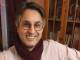 When a country is built on crime, it can attribute to itself all the moral superlatives and democratic virtues that exist, but it remains no less criminal, yesterday and today, before history.The borders of the United States are extensible, and above all globally flexible. De facto, according to the Americans, the whole world belongs to them. Nothing stops their irresistible need for expansion. Their will to expand their empire is a necessary condition for the production of surplus value and the realization of capital's profit... the raison d'être of the capitalist mode of production.Like the Zionist state of Israel, whose constitution does not set territorial limits. This is consistent with the Zionist project of inexhaustible expansion. And in keeping with the statement of its founder, David Ben-Gurion, "It is not about maintaining a status quo. We must create a dynamic, expansion-oriented state"...a state in the service of globalist imperialism.Like the United States, whose national legitimacy and international supremacy are unanimously denounced and contested because they were founded on genocidal colonization and permanent expansion, the Zionist entity, aware of its historical illegitimacy and fraudulent existence, is affected by a singular syndrome, characterized by the pathology of war and permanent confrontation.Like America, which is condemned to neutralize the emergence of a rival power in order to maintain its global hegemony, Israel is doubly condemned to live on a war footing and repeated bellicose provocations. For both exogenous and endogenous reasons. Exogenous: because it is surrounded by enemy countries that will never accept its existence (we are talking about the Arab populations and not their respective puppet states rallied to Zionism). These countries are only sharpening their weapons to hasten Israel's destruction. Endogenous: because its heterogeneous Jewish population maintains its factitious "national" cohesion only under the fire of permanent war. Thus, in the unlikely event of a peace resolution, the fragile internal balance would immediately crumble. Inevitably, the intrinsic dissensions between the different heterogeneous Jewish communities would burst into the open. For this golden prison of the "chosen people" concentrates geo-inhabitants who have nothing in common except the Hebrew religion, but above all their racist doctrine: Zionism.To return to the United States, in the early 1960s, did not the late American president, John F. Kennedy, declare in the most normal way in the world: "Our borders today are on every continent".Indeed, in a permanent concern for world domination, America is constantly expanding its perimeter of encircling countries on a global scale (Just as Israel and its Zionist lobbyist offshoots encircle several states to perpetuate and extend their supremacy). Beyond its territory, in order to secure and perpetuate its prosperous hegemony, the whole world has become the "natural" frontier for the defense of its interests... commercial. To effectively ensure its dominance and diligently mobilize its troops, America has deployed almost 700 military bases in one hundred and thirty countries (Israel deploys thousands of lobbyists in governmental bodies and media outlets around the world to leverage its diplomatic and financial power).And how does the United States conquer territories and dominate the world? Through lucrative wars! Such is the glaring reality of this country, constantly on the warpath, in permanent war.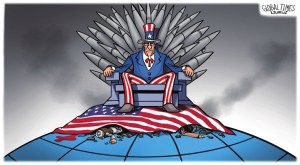 As the Chief of Staff of the Army, General Schoomaker, reminded us in 2004: "America is a nation at war. [... This is not just a state of emergency or a temporary crisis. This is our reality, [...] a future of incessant conflict, of daily fighting, [...] where peace will now be the exception". To justify the permanent state of war of the United States, and especially the all-out military interventionism, he invoked the recurrent threats that would weigh on the country: "The threats have become protean and the war waged at a distance insufficient. [Against certain enemies, terrorist networks, rogue states or insurrectionary movements, dissuasion no longer has a hold. The fight must now be waged at the enemy's home, because simple punishment from a distance is not enough. With these adversaries, the only way to ensure victory is to put troops on the ground, to impose oneself on their territory and to destroy them.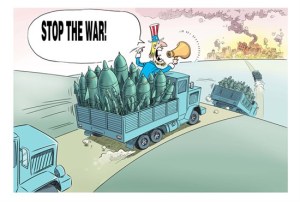 Thus, nothing stops this conquering and arrogant country. It assumes the right to start a war as it pleases. To wage war on any territory of a sovereign country. To wage war by proxy, as it is currently doing with Ukraine, instrumentalized by NATO, dragged in spite of itself into a fratricidal war, after having conducted a provocative and suicidal strategic policy towards Russia, implemented by the ultra-nationalist government formed by fascist elements such as Svoboda and the Azov battalion (the latter now integrated into the Ukrainian army, itself now under the tutelage of the Pentagon)In general, American exceptionalism allows any president, with the support of the enslaved Congress and the hyper-powerful military-industrial complex lobby, to use force in any country, on any continent. As Madeleine Albright, Bill Clinton's Secretary of State, cynically reminded us on NBC TV on 19 February 1998 to justify the invasion of Iraq: "If we have to use force, it's because we are America. We are the indispensable nation. With our heads held high, we see further ahead.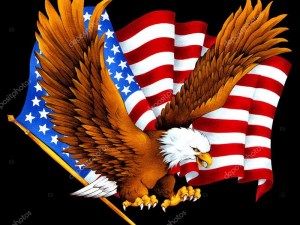 "To win the war, we must combine all of our power to wage a determined and relentless campaign to defeat the enemies who challenge our way of life", added General Schoomaker, in his statement quoted above. In other words, in order to maintain its prosperous hegemony and neutralize rival emerging powers, the United States is willing to invest billions in the arms budget. One thing is certain, the US military budget represents almost half of the world's military spending. Today it is estimated at more than 800 billion per year.How do they justify this gigantic military budget? By the "protean threats posed by the enemies", according to the polemological terminology of Washington. In other words, by the permanent creation of new threats, new enemies. Indeed, to justify the renewal, let alone the increase, of the astronomical military appropriations from Congress and the "citizens", the Pentagon resorts to the fabrication of credible strategic enemies (communism, terrorism, Iran, Russia, China, etc.). Or even potential or virtual. As the former Secretary of Defense, Donald Rumsfeld, stated in order to motivate the change of course of American defence policy: "The challenge in this new century is difficult, to defend our nation against the unknown, the uncertain, the invisible and the unexpected. It may seem like an impossible mission on the surface. But to accomplish it, we must put aside old, comfortable ways of thinking and planning...so that we can prepare our forces to deter and defeat adversaries who have not yet emerged to challenge us".Thus, the American hyperpower does not shy away from any paranoid stratagem to motivate and legitimize the renewal of the military budget, the perpetuation of its hegemony. In reality, as everyone agrees, the mobilization of such a war chest is not only for the protection of America, but above all for the governance of the world, as Newt Gingrich, former Speaker of the House of Representatives from 1995 to 1999, explicitly recognized in a striking and symptomatic declaration: "We don't need such a defense budget to protect the United States, we need such a defense budget to lead the world.In order to do this, the United States arrogates to itself the right of military intervention on a global scale, in order to preserve its economic domination, its military hegemony, its cultural supremacy, as one American officer, Ralph Peters, shamelessly recalled: "The de facto role of the U.S. armed forces will be to maintain the world as a safe place for our economy and an open space for our cultural assaults. To achieve these ends, we will do a considerable amount of killing. We are building an information-based military system to execute these killings".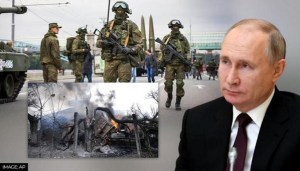 This is the same officer who said in July 2017, long before Joe Biden, that Russian President Vladimir Putin "is comparable" to Adolf Hitler. "He hates America. He wants to hurt us....Russia is evil. Russia is our enemy." In more clearly bellicose American terms, "Putin is an enemy to be shot, Russia an evil nation to be destroyed”.In truth, contemporary American militaristic strategy has never departed from its original, fundamentally bellicose inclinations, its psychopathic predispositions, its cruel and genocidal atavism. "If we do not keep the barbaric virtues, acquiring the civilized virtues will do us no good," Theodore Roosevelt said in his time.The existence of the United States is based on the weapon of force, itself supported by armed force, the source of its wealth, of its hegemony. If, as Clausewitz wrote, war is the extension of politics by other means, it can be said that in the United States, war directly takes the place of politics.For the Americans, war and politics are part of the same logic. They aim at the same goal. War constitutes the canons of politics. This is what is called the politics of the gun. To be sure, to distinguish between war and politics, Mao Zedong wrote that "Politics is bloodless war and war is bloody politics." But this definition does not apply to Americans, for whom bloodshed is both politics and war (is not their society the most criminogenic in the world. It is this criminal "civilizational" model that they spread in all countries through the cultural hold they exert through their cinematographic and media empire).Similarly, Aristotle affirmed that "[we] only make war in order to live in peace" (in its Latin formulation: Si vis pacem, para bellum, "if you want peace, prepare for war"). With the Americans, this formula has become: "We wage war throughout the world in order to live richly at home in peace. For more than a hundred years, the United States has started and participated in dozens of wars, including the two World Wars, but none of them were fought on its territory.It is as if the United States, sacred by the Declaration of Independence and the Bible Constitution, must never be trampled and defiled by any foreign force, destabilized and disrupted by any military event. Founded on the atavistic racist cruelty of a belligerent, slaveholding nationalist ideology, symbolized by the genocide of the Indians, the nuclear firebombing of the Japanese, the napalm "gassing" of the Vietnamese, the institutional discrimination of African-Americans, the torture of Muslim prisoners in the recent wars in Afghanistan and Iraq, the American institutional mentality remains fundamentally criminogenic and supremacist. In the eyes of any citizen imbued with this mentality, to be American is to believe in the superiority of the United States, embodied in its model of "democracy," its economic performance.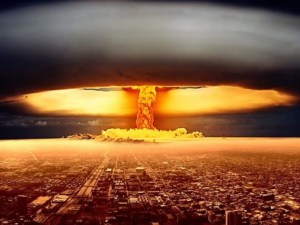 Because America, filled with an inordinate pride, is convinced that it is the supreme incarnation of "democracy" and "modernity", it believes itself invested with a civilizing, even messianic, mission to save the world against "evil", the "totalitarian state demons"; invested with the "democratic" duty to propagate, even militarily, the American liberal values, hoisted as the only universal values. Even against the will of other peoples who wish to preserve their local values, their national traditions. Their way of life. Whatever it takes! No matter what happens! Even at the cost of the annihilation of the enemy. Such is the credo of America, populated by citizen-soldiers, these Chosen of God, ready to wage war against all nations considered as enemies, Goyim.Khider MESLOUBTranslation by Claudio Buttinelli – RomaIl credo di Stati Uniti e Israele: essere in guerra ovunque per garantire la loro "prosperità".Per annullare l'iscrizione a questo elenco robertbibeau@hotmail.comQuesto articolo è disponibile sul webmagazine: http://www.les7duquebec.netSu: https://les7duquebec.net/archives/273139                                                  6.6.2022   Di Khider Mesloub.Quando un Paese è costruito sul crimine, può attribuirsi tutti i superlativi morali e le virtù democratiche che esistono, ma non per questo rimane meno criminale, ieri e oggi, davanti alla storia.I confini degli Stati Uniti sono estensibili e soprattutto flessibili a livello globale. Di fatto, secondo gli americani, il mondo intero appartiene a loro. Nulla ferma il loro irresistibile bisogno di espansione. Il loro desiderio di espandere l'impero è una condizione necessaria per la produzione di plusvalore e la realizzazione del profitto del capitale... la ragion d'essere del modo di produzione capitalistico.Come lo Stato sionista di Israele, la cui costituzione non pone limiti territoriali. Questo è in linea con il progetto sionista di espansione inesauribile. E in linea con la dichiarazione del suo fondatore, David Ben-Gurion: "Non si tratta di mantenere uno status quo. Dobbiamo creare uno Stato dinamico e orientato all'espansione"... uno Stato al servizio dell'imperialismo globalista.Come gli Stati Uniti, la cui legittimità nazionale e supremazia internazionale sono unanimemente denunciate e contestate perché fondate sulla colonizzazione genocida e sull'espansione permanente, l'entità sionista, consapevole della sua illegittimità storica e della sua esistenza fraudolenta, è affetta da una sindrome singolare, caratterizzata dalla patologia della guerra e dello scontro permanente.Come l'America, condannata a neutralizzare l'emergere di una potenza rivale per mantenere la propria egemonia globale, Israele è doppiamente condannato a vivere su un piano di guerra e di ripetute provocazioni bellicose. Per motivi sia esogeni che endogeni. Esogena: perché è circondata da Paesi nemici che non accetteranno mai la sua esistenza (stiamo parlando delle popolazioni arabe e non dei rispettivi Stati fantoccio sionisti). Questi Paesi stanno solo affilando le armi per accelerare la distruzione di Israele. Endogena: perché la sua eterogenea popolazione ebraica mantiene la sua fittizia coesione "nazionale" solo sotto il fuoco della guerra permanente. Pertanto, nel caso di una risoluzione di pace, più che improbabile, il fragile equilibrio interno si sgretolerebbe immediatamente. Inevitabilmente, i dissensi intrinseci tra le diverse comunità ebraiche eterogenee sarebbero esplosi allo scoperto. In questa prigione dorata del "popolo eletto" si concentrano geoabitanti che non hanno nulla in comune se non la religione ebraica, ma soprattutto la loro dottrina razzista: il sionismo.Per tornare agli Stati Uniti, all'inizio degli anni Sessanta, il defunto presidente americano John F. Kennedy non dichiarò nel modo più normale possibile: "I nostri confini oggi sono in ogni continente”.In effetti, nella preoccupazione permanente di dominare il mondo, l'America espande costantemente il suo perimetro per circondare i Paesi su scala globale (proprio come Israele e le sue propaggini lobbistiche sioniste circondano diversi Stati per perpetuare ed estendere la loro supremazia). Al di là del suo territorio, per garantire e perpetuare la sua prospera egemonia, il mondo intero è diventato la frontiera "naturale" per la difesa dei suoi... interessi commerciali. Per garantire efficacemente il proprio dominio e mobilitare diligentemente le proprie truppe, l'America ha dispiegato quasi 700 basi militari in centotrenta Paesi (Israele dispiega migliaia di lobbisti negli organismi governativi e nei media di tutto il mondo per far leva sul proprio potere diplomatico e finanziario).E come fanno gli Stati Uniti a conquistare territori e a dominare il mondo? Attraverso guerre lucrative! Questa è la realtà lampante di questo Paese che è costantemente sul piede di guerra, in guerra permanente.Come ha ricordato il Capo di Stato Maggiore dell'Esercito, generale Schoomaker, nel 2004: "L'America è una nazione in guerra. [...] Non si tratta solo di uno stato di emergenza o di una crisi temporanea. Questa è la nostra realtà, [...] un futuro di continui conflitti, di lotte quotidiane, [...] dove la pace sarà l'eccezione. Per giustificare lo stato di guerra permanente negli Stati Uniti, e soprattutto l'interventismo militare a oltranza, invocava le minacce ricorrenti che graverebbero sul Paese: "Le minacce sono diventate proteiformi e la guerra condotta a distanza insufficiente. [Contro certi nemici, reti terroristiche, Stati canaglia o movimenti insurrezionali, la dissuasione non ha più presa. La lotta deve essere condotta a casa del nemico, perché la semplice punizione a distanza non è sufficiente. Con questi avversari, l'unico modo per assicurarsi la vittoria è mettere le truppe sul terreno, imporsi sul loro territorio e distruggerli.Così, nulla ferma questo Paese conquistatore e arrogante. Si assume il diritto di fare la guerra come meglio crede. Fare guerra a qualsiasi territorio di un Paese sovrano. Fare la guerra per procura, come sta facendo con l'Ucraina, strumentalizzata dalla NATO, trascinata senza volerlo in una guerra fratricida, dopo aver perseguito una politica strategica provocatoria e suicida nei confronti della Russia, attuata dal governo ultranazionalista formato da elementi fascisti come Svoboda e il Battaglione Azov (quest'ultimo ora integrato nell'esercito ucraino, a sua volta passato sotto la tutela del Pentagono).In generale, l'eccezionalismo americano consente a qualsiasi presidente, con il sostegno del Congresso asservito e della lobby iperpotente del complesso militare-industriale, di usare la forza in qualsiasi Paese, in qualsiasi continente. Come ha cinicamente ricordato Madeleine Albright, Segretario di Stato di Bill Clinton, alla NBC TV il 19 febbraio 1998 per giustificare l'invasione dell'Iraq: "Se dobbiamo usare la forza, è perché siamo l'America. Siamo la nazione indispensabile. A testa alta, vediamo più avanti."Per vincere la guerra, dobbiamo unire tutte le nostre forze per condurre una campagna determinata e implacabile per sconfiggere i nemici che sfidano il nostro stile di vita", ha aggiunto il generale Schoomaker, nella sua dichiarazione citata sopra. In altre parole, per mantenere la propria prospera egemonia e neutralizzare le potenze emergenti rivali, gli Stati Uniti sono disposti a investire miliardi nel bilancio degli armamenti. Una cosa è certa: il bilancio militare degli Stati Uniti rappresenta quasi la metà della spesa militare mondiale. Oggi è stimato in oltre 800 miliardi all'anno.Come giustificano questo gigantesco budget militare? Dalle "minacce proteiformi poste dai nemici", secondo la terminologia polemologica di Washington. In altre parole, attraverso la creazione permanente di nuove minacce, di nuovi nemici. Infatti, per giustificare il rinnovo, e ancor più l'aumento, degli astronomici crediti militari al Congresso e ai "cittadini", il Pentagono ricorre alla fabbricazione di nemici strategici credibili (comunismo, terrorismo, Iran, Russia, Cina, ecc.). O anche potenziali o virtuali. Come ha dichiarato l'ex Segretario alla Difesa, Donald Rumsfeld, per motivare il cambio di rotta della politica di difesa americana: "La sfida in questo nuovo secolo è difficile, difendere la nostra nazione contro l'ignoto, l'incerto, l'invisibile e l'inaspettato. A prima vista può sembrare una missione impossibile. Ma per riuscirci, dobbiamo mettere da parte i vecchi e comodi modi di pensare e pianificare... in modo da preparare le nostre forze a scoraggiare e sconfiggere avversari che non sono ancora emersi per sfidarci.Così, l'iperpotenza americana non si sottrae a nessuno stratagemma paranoico per motivare e legittimare il rinnovo del budget militare, la perpetuazione della sua egemonia. In realtà, come tutti concordano, la mobilitazione di una simile cassa di guerra non è solo per la protezione dell'America, ma soprattutto per il governo del mondo, come ha riconosciuto esplicitamente Newt Gingrich, ex presidente della Camera dei Rappresentanti dal 1995 al 1999, in una dichiarazione suggestiva e sintomatica: "Non abbiamo bisogno di un simile bilancio per la difesa per proteggere gli Stati Uniti, abbiamo bisogno di un simile bilancio per la difesa per guidare il mondo".Per fare questo, gli Stati Uniti si arrogano il diritto di intervenire militarmente su scala globale, al fine di preservare il loro dominio economico, la loro egemonia militare, la loro supremazia culturale, come ha ricordato senza vergogna un ufficiale statunitense, Ralph Peters: "Il ruolo de facto delle forze armate statunitensi sarà quello di mantenere il mondo un luogo sicuro per la nostra economia e uno spazio aperto per i nostri assalti culturali. Per raggiungere questi obiettivi, faremo una notevole quantità di uccisioni. Stiamo costruendo un sistema militare basato sulle informazioni per eseguire queste uccisioni”.Si tratta dello stesso ufficiale che nel luglio 2017, molto prima di Joe Biden, ha affermato che il presidente russo Vladimir Putin "è paragonabile" ad Adolf Hitler. "Odia l'America. Vuole farci del male. ... La Russia è malvagia. La Russia è il nostro nemico". In termini americani più chiaramente bellicosi, "Putin è un nemico da abbattere, la Russia una nazione malvagia da distruggere".In realtà, la strategia militarista americana contemporanea non si è mai allontanata dalle sue inclinazioni originarie, fondamentalmente bellicose, dalle sue predisposizioni psicopatiche, dal suo atavismo crudele e genocida. "Se non conserviamo le virtù barbariche, l'acquisizione di quelle civili non ci servirà a nulla", disse a suo tempo Theodore Roosevelt.L'esistenza degli Stati Uniti si basa sull'arma della forza, a sua volta sostenuta dalla forza armata, fonte della sua ricchezza ed egemonia. Se, come scriveva Clausewitz, la guerra è l'estensione della politica con altri mezzi, si può dire che negli Stati Uniti la guerra sostituisce direttamente la politica.Per gli americani, guerra e politica fanno parte della stessa logica. Hanno lo stesso fine. La guerra è il canone della politica. Questa è la cosiddetta politica della pistola. Naturalmente, per distinguere tra guerra e politica, Mao Zedong scrisse che "la politica è guerra incruenta e la guerra è politica sanguinosa". Ma questa definizione non si applica agli americani, per i quali lo spargimento di sangue è sia politica che guerra (la loro società non è forse la più criminogena del mondo?). È questo modello criminale di "civilizzazione" che essi diffondono in tutti i Paesi attraverso la presa culturale che esercitano con il loro impero cinematografico e mediatico).Allo stesso modo, Aristotele affermava che "si fa la guerra solo per vivere in pace" (nella sua formulazione latina: Si vis pacem, para bellum, "se vuoi la pace, prepara la guerra"). Con gli americani, questa formula è diventata: "Facciamo la guerra in tutto il mondo per vivere riccamente in pace a casa nostra". Per più di cento anni, gli Stati Uniti hanno iniziato e partecipato a decine di guerre, comprese le due guerre mondiali, ma nessuna di esse è stata combattuta sul loro territorio.È come se gli Stati Uniti, sacri alla Dichiarazione d'Indipendenza e alla Costituzione come una Bibbia, non dovessero mai essere calpestati e profanati da alcuna forza straniera, destabilizzati e sconvolti da alcun evento militare. Fondata sull'atavica crudeltà razzista di un'ideologia nazionalista bellicosa e schiavista, simboleggiata dal genocidio degli indiani, dalle bombe nucleari sui giapponesi, dal "gasamento" al napalm dei vietnamiti, dalla discriminazione istituzionale degli afroamericani, dalla tortura dei prigionieri musulmani nelle recenti guerre in Afghanistan e in Iraq, la mentalità istituzionale americana rimane fondamentalmente criminogena e suprematista. Essere americani, agli occhi di qualsiasi cittadino imbevuto di questa mentalità, significa credere nella superiorità degli Stati Uniti, incarnata dal loro modello di "democrazia" e dai loro risultati economici.Poiché l'America, pervasa da un orgoglio smodato, è convinta di essere l'incarnazione suprema della "democrazia" e della "modernità", crede di essere stata investita di una missione civilizzatrice, persino messianica, per salvare il mondo dal "male", dai "demoni dello Stato totalitario"; investita del dovere "democratico" di propagare, anche militarmente, i valori liberali americani, che sono sostenuti come gli unici valori universali. Anche contro la volontà di altri popoli che desiderano preservare i loro valori locali, le loro tradizioni nazionali. Il loro stile di vita. Qualsiasi cosa sia necessaria! Non importa cosa succede! Anche a costo di annientare il nemico. Questo è il credo dell'America, popolata da cittadini-soldato, questi Eletti di Dio, pronti a fare la guerra contro tutte le nazioni considerate nemiche, Goyim.Khider MESLOUBTraduzione in italiano di Claudio Buttinelli – RomaEl credo de Estados Unidos e Israel: estar en guerra en todas partes para asegurar su "prosperidadPara darse de baja de esta lista robertbibeau@hotmail.com                                                  6.6.2022Este artículo está disponible en la revista web: http://www.les7duquebec.netEn: https://les7duquebec.net/archives/273139  Por Khider Mesloub.Cuando un país se construye sobre el crimen, puede atribuirse todos los superlativos morales y las virtudes democráticas que existan, pero no por ello deja de ser menos criminal, ayer y hoy, ante la historia.Las fronteras de Estados Unidos son extensibles y, sobre todo, globalmente flexibles. De hecho, según los estadounidenses, el mundo entero les pertenece. Nada detiene su irresistible necesidad de expansión. Su deseo de expandir su imperio es una condición necesaria para la producción de plusvalía y la realización del beneficio del capital... la razón de ser del modo de producción capitalista.Como el Estado sionista de Israel, cuya constitución no establece límites territoriales. Esto está en consonancia con el proyecto sionista de expansión inagotable. Y en línea con la declaración de su fundador, David Ben-Gurion, "No se trata de mantener un statu quo. Debemos crear un Estado dinámico y expansivo"... un Estado al servicio del imperialismo globalista.Al igual que Estados Unidos, cuya legitimidad nacional y supremacía internacional son unánimemente denunciadas e impugnadas por haberse fundado en la colonización genocida y la expansión permanente, la entidad sionista, consciente de su ilegitimidad histórica y de su existencia fraudulenta, está afectada por un síndrome singular, caracterizado por la patología de la guerra y el enfrentamiento permanente.Al igual que Estados Unidos, que está condenado a neutralizar la aparición de una potencia rival para mantener su hegemonía mundial, Israel está doblemente condenado a vivir en pie de guerra y con repetidas provocaciones bélicas. Tanto por razones exógenas como endógenas. Exógena: porque está rodeada de países enemigos que nunca aceptarán su existencia (hablamos de las poblaciones árabes y no de sus respectivos estados títeres sionistas). Estos países sólo están afilando sus armas para acelerar la destrucción de Israel. Endógena: porque su heterogénea población judía mantiene su facticia cohesión "nacional" sólo bajo el fuego de la guerra permanente. Así, en caso de una resolución de paz, que es más que improbable, el frágil equilibrio interno se desmoronaría inmediatamente. Inevitablemente, las disensiones intrínsecas entre las distintas comunidades judías heterogéneas estallarían. En esta prisión dorada del "pueblo elegido" se concentran geohabitantes que no tienen nada en común, salvo la religión hebrea, pero sobre todo su doctrina racista: el sionismo.Volviendo a Estados Unidos, a principios de la década de 1960, ¿no declaró el difunto presidente estadounidense, John F. Kennedy, con la mayor normalidad posible: "Nuestras fronteras están hoy en todos los continentes”.De hecho, en una preocupación permanente por la dominación del mundo, Estados Unidos amplía constantemente su perímetro de países circundantes a escala mundial (al igual que Israel y sus vástagos sionistas rodean a varios Estados para perpetuar y extender su supremacía). Más allá de su territorio, para asegurar y perpetuar su próspera hegemonía, el mundo entero se ha convertido en la frontera "natural" para la defensa de sus... intereses comerciales. Para asegurar eficazmente su dominio y movilizar diligentemente sus tropas, Estados Unidos ha desplegado casi 700 bases militares en ciento treinta países (Israel despliega miles de grupos de presión en organismos gubernamentales y medios de comunicación de todo el mundo para aprovechar su poder diplomático y financiero).¿Y cómo hace Estados Unidos para conquistar territorios y dominar el mundo? A través de guerras lucrativas. Esta es la flagrante realidad de este país que está constantemente en pie de guerra, en guerra permanente.Como recordó en 2004 el Jefe de Estado Mayor del Ejército, el general Schoomaker: "Estados Unidos es una nación en guerra. [...] Esto no es sólo un estado de emergencia o una crisis temporal. Esta es nuestra realidad, [...] un futuro de conflicto constante, de lucha diaria, [...] donde la paz será la excepción. Para justificar el estado de guerra permanente en Estados Unidos, y sobre todo el intervencionismo militar a ultranza, invocó las amenazas recurrentes que pesan sobre el país: "Las amenazas se han vuelto proteicas y la guerra a distancia insuficiente. [Contra ciertos enemigos, redes terroristas, estados rebeldes o movimientos insurreccionales, la disuasión ya no tiene asidero. La lucha debe librarse ahora en la casa del enemigo, ya que el mero castigo a distancia no es suficiente. Con estos adversarios, la única forma de asegurar la victoria es poner tropas sobre el terreno, imponerse en su territorio y destruirlos.Así, nada detiene a este país conquistador y arrogante. Se arroga el derecho de hacer la guerra como le parezca. Hacer la guerra en cualquier territorio de un país soberano. Hacer la guerra por delegación, como está haciendo actualmente con Ucrania, instrumentalizada por la OTAN, arrastrada involuntariamente a una guerra fratricida, después de haber llevado a cabo una política estratégica provocadora y suicida hacia Rusia, implementada por el gobierno ultranacionalista formado por elementos fascistas como Svoboda y el Batallón Azov (este último ahora integrado en el ejército ucraniano, que a su vez ha pasado a estar bajo la tutela del Pentágono).En general, el excepcionalismo estadounidense permite a cualquier presidente, con el apoyo del esclavizado Congreso y del hiperpoderoso lobby del complejo militar-industrial, utilizar la fuerza en cualquier país, en cualquier continente. Como recordó cínicamente Madeleine Albright, la Secretaria de Estado de Bill Clinton, en la televisión NBC el 19 de febrero de 1998 para justificar la invasión de Irak: "Si tenemos que usar la fuerza, es porque somos Estados Unidos. Somos la nación indispensable. Con la cabeza alta, vemos más allá."Para ganar la guerra, debemos unir todo nuestro poder para librar una campaña decidida e implacable para derrotar a los enemigos que desafían nuestro modo de vida", añadió el general Schoomaker, en su declaración citada anteriormente. En otras palabras, para mantener su próspera hegemonía y neutralizar a las potencias emergentes rivales, Estados Unidos está dispuesto a invertir miles de millones en el presupuesto de armamento. Una cosa es cierta: el presupuesto militar de Estados Unidos representa casi la mitad del gasto militar mundial. Hoy en día se calcula que son más de 800.000 millones al año.¿Cómo justifican este gigantesco presupuesto militar? Por las "amenazas proteicas que plantean los enemigos", según la terminología polémica de Washington. Es decir, mediante la creación permanente de nuevas amenazas, de nuevos enemigos. De hecho, para justificar la renovación, y más aún el aumento, de los astronómicos créditos militares al Congreso y a los "ciudadanos", el Pentágono recurre a la fabricación de enemigos estratégicos creíbles (comunismo, terrorismo, Irán, Rusia, China, etc.). O incluso potencial o virtual. Como declaró el antiguo Secretario de Defensa, Donald Rumsfeld, para motivar el cambio de rumbo de la política de defensa estadounidense: "El reto en este nuevo siglo es difícil, defender a nuestra nación contra lo desconocido, lo incierto, lo que no se ve y lo inesperado. A primera vista puede parecer una misión imposible. Pero para lograrlo, debemos dejar de lado las viejas y cómodas formas de pensar y planificar... para poder preparar nuestras fuerzas para disuadir y derrotar a adversarios que aún no han surgido para desafiarnos.Así, la hiperpotencia estadounidense no rehúye ninguna estratagema paranoica para motivar y legitimar la renovación del presupuesto militar, la perpetuación de su hegemonía. En realidad, como todo el mundo está de acuerdo, la movilización de semejante arsenal bélico no es sólo para la protección de Estados Unidos, sino sobre todo para la gobernación del mundo, como reconoció explícitamente Newt Gingrich, ex presidente de la Cámara de Representantes de 1995 a 1999, en una llamativa y sintomática declaración: "No necesitamos semejante presupuesto de defensa para proteger a Estados Unidos, necesitamos semejante presupuesto de defensa para liderar el mundo".Para ello, EE.UU. se arroga el derecho de intervenir militarmente a escala mundial, con el fin de preservar su dominio económico, su hegemonía militar, su supremacía cultural, como recordaba descaradamente un oficial estadounidense, Ralph Peters: "El papel de facto de las fuerzas armadas de EE.UU. será mantener el mundo como un lugar seguro para nuestra economía y un espacio abierto para nuestros asaltos culturales. Para lograr estos fines, realizaremos una cantidad considerable de asesinatos. Estamos construyendo un sistema militar basado en la información para llevar a cabo estos asesinatos”.Se trata del mismo funcionario que dijo en julio de 2017, mucho antes que Joe Biden, que el presidente ruso Vladimir Putin "es comparable" a Adolf Hitler. "Odia a Estados Unidos. Quiere hacernos daño. ... Rusia es malvada. Rusia es nuestro enemigo". En términos estadounidenses más claramente belicosos, "Putin es un enemigo que hay que acabar, Rusia una nación malvada que hay que destruir".En realidad, la estrategia militarista estadounidense contemporánea nunca se ha apartado de sus inclinaciones originales, fundamentalmente belicosas, sus predisposiciones psicopáticas, su atavismo cruel y genocida. "Si no conservamos las virtudes bárbaras, adquirir las virtudes civilizadas no nos servirá de nada", dijo en su momento Theodore Roosevelt.La existencia de Estados Unidos se basa en el arma de la fuerza, apoyada a su vez por la fuerza armada, fuente de su riqueza y hegemonía. Si, como escribió Clausewitz, la guerra es la extensión de la política por otros medios, puede decirse que en Estados Unidos la guerra es directamente un sustituto de la política.Para los estadounidenses, la guerra y la política forman parte de la misma lógica. Tienen el mismo propósito. La guerra es el canon de la política. Esto es lo que se llama la política de la pistola. Por supuesto, para distinguir entre guerra y política, Mao Zedong escribió que "La política es la guerra sin sangre y la guerra es la política con sangre". Pero esta definición no se aplica a los estadounidenses, para quienes el derramamiento de sangre es tanto política como guerra (¿no es su sociedad la más criminógena del mundo?). Es este modelo criminal "civilizatorio" el que difunden a todos los países mediante el dominio cultural que ejercen a través de su imperio cinematográfico y mediático).Del mismo modo, Aristóteles afirmaba que "[sólo] hacemos la guerra para vivir en paz" (en su formulación latina: Si vis pacem, para bellum, "si quieres la paz, prepárate para la guerra"). Con los estadounidenses, esta fórmula se ha convertido en: "Hacemos la guerra en todo el mundo para vivir ricamente en casa en paz". Durante más de cien años, Estados Unidos ha iniciado y participado en docenas de guerras, incluidas las dos guerras mundiales, pero ninguna de ellas se libró en su territorio.Es como si los Estados Unidos, sagrados para la Declaración de Independencia y la Constitución como una Biblia, no debieran ser nunca pisoteados y profanados por ninguna fuerza extranjera, desestabilizados y perturbados por ningún acontecimiento militar. Fundada en la atávica crueldad racista de una ideología nacionalista beligerante y esclavista, simbolizada por el genocidio de los indios, el bombardeo nuclear de los japoneses, el "gaseado" con napalm de los vietnamitas, la discriminación institucional de los afroamericanos, la tortura de prisioneros musulmanes en las recientes guerras de Afganistán e Irak, la mentalidad institucional estadounidense sigue siendo fundamentalmente criminógena y supremacista. Ser estadounidense, a los ojos de cualquier ciudadano impregnado de esta mentalidad, es creer en la superioridad de Estados Unidos, encarnada en su modelo de "democracia", en sus resultados económicos.Porque Estados Unidos, imbuido de un orgullo desmedido, está convencido de que es la encarnación suprema de la "democracia" y la "modernidad", se cree investido de una misión civilizadora, incluso mesiánica, para salvar al mundo del "mal", de los "demonios estatales totalitarios"; investido del deber "democrático" de propagar, incluso militarmente, los valores liberales estadounidenses, que se presentan como los únicos valores universales. Incluso en contra de la voluntad de otros pueblos que desean preservar sus valores locales, sus tradiciones nacionales. Su forma de vida. Lo que haga falta. ¡No importa lo que pase! Incluso a costa de aniquilar al enemigo. Tal es el credo de Estados Unidos, poblado por ciudadanos-soldados, estos Elegidos de Dios, dispuestos a hacer la guerra contra todas las naciones consideradas como enemigas, Goyim.Khider MESLOUBTraducción en espanol por Claudio Buttinelli.  Roma Let's wage war on the reactionary war - what happens to the weapons shipped to Ukraine?To unsubscribe from this list robertbibeau@hotmail.com                                                    6.6.2022This article is available ​​on the webmagazine: http://www.les7duquebec.netOn: https://les7duquebec.net/archives/272835  On the occasion of the NATO-US imperialist war against the Russian-Chinese empire, via the bankrupt Ukrainian puppet state, we began a series of articles on the science of war from a military, economic and social perspective. We have seen that civilians have become targets and human shields. (See this article: Ne vous battez pas pour « votre » pays, en Ukraine ou ailleurs, il n’est pas à vous!   – les 7 du quebec..  We regularly publish reports from active observers on the battlefields and opinions of officers about this new kind of war. We believe that the proletarian class has an interest in knowing all the aspects of this war which could well give rise to the popular insurrection as the first stage of the proletarian revolution which we call for.  We believe that the more the fighting intensifies militarily and spreads geographically, the more the tactics and strategic objectives of the belligerents will have to be adapted to international conditions, which will make this regional reactionary war the beginning of the Third World War. Today we are interested in the fate of the lethal weapons that the Western imperialist powers are sending by the thousands to the Ukrainian front. These thousands of weapons, sometimes sophisticated, are found in the Sahel and in the Caucasus.  Russia-Ukraine war Interpol warns West - AS.com It's never too early to learn the art of war and to WAGE WAR ON REACTIONARY WAR. Robert Bibeau Faisons la guerre à la guerre! - les 7 du quebec      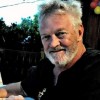 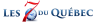 Ukraine: What happens to the weapons sent by the United States and its NATO allies?Interpol warns international "community": of Russia-Ukraine war Interpol warns the West - AS.comTranslation by Claudio Buttinelli – RomaFacciamo la guerra alla guerra reazionaria - cosa succede alle armi spedite in Ucraina?Per annullare l'iscrizione a questo elenco robertbibeau@hotmail.comQuesto articolo è disponibile sul webmagazine: http://www.les7duquebec.netSu: https://les7duquebec.net/archives/272835                                                  6.6.2022  In occasione della guerra imperialista NATO-USA contro l'impero russo-cinese, attraverso il fallimentare Stato fantoccio ucraino, abbiamo iniziato una serie di articoli sulla scienza della guerra dal punto di vista militare, economico e sociale. Abbiamo visto che i civili sono diventati bersagli e scudi umani (vedi questo articolo: Ne vous battez pas pour « votre » pays, en Ukraine ou ailleurs, il n’est pas à vous!   – les 7 du quebec.  Pubblichiamo regolarmente i rapporti degli osservatori attivi sui campi di battaglia e le opinioni degli ufficiali su questo nuovo tipo di guerra. Crediamo che la classe proletaria abbia interesse a conoscere tutti gli aspetti di questa guerra, che potrebbe dare origine all'insurrezione popolare come prima fase della rivoluzione proletaria che noi invochiamo.  Riteniamo che più i combattimenti si intensificano militarmente e si estendono geograficamente, più le tattiche e gli obiettivi strategici dei belligeranti dovranno essere adattati alle condizioni internazionali, il che renderà questa guerra reazionaria regionale l'inizio della Terza Guerra Mondiale. Oggi ci interessa il destino delle armi letali che le potenze imperialiste occidentali stanno inviando a migliaia sul fronte ucraino. Queste migliaia di armi, alcune delle quali sofisticate, finiscono nel Sahel e nel Caucaso.  Guerra Russia-Ucraina, l'Interpol avverte l'Occidente - AS.com! Non è mai troppo presto per imparare l'arte della guerra e per fare la guerra alla guerra di reazione. Robert Bibeau Faisons la guerre à la guerre! - les 7 du quebec    Ucraina: che fine faranno le armi inviate dagli Stati Uniti e dagli alleati della NATO?L'Interpol avverte la "comunità" internazionale: della guerra Russia-Ucraina L'Interpol avverte l'Occidente - AS.comTraduzione in italiano di Claudio Buttinelli – RomaHagamos la guerra a los reaccionarios: ¿qué pasa con las armas enviadas a Ucrania?Para darse de baja de esta lista robertbibeau@hotmail.com                                                  6.6.2022Este artículo está disponible en la revista web: http://www.les7duquebec.netEn: https://les7duquebec.net/archives/272835 Con motivo de la guerra imperialista de la OTAN y Estados Unidos contra el imperio ruso-chino, a través del Estado títere ucraniano en bancarrota, iniciamos una serie de artículos sobre la ciencia de la guerra desde una perspectiva militar, económica y social. Hemos visto que los civiles se han convertido en objetivos y escudos humanos (Véase este artículo: Ne vous battez pas pour « votre » pays, en Ukraine ou ailleurs, il n’est pas à vous!   – les 7 du quebec..  Publicamos regularmente informes de observadores activos en los campos de batalla y opiniones de oficiales sobre este nuevo tipo de guerra. Creemos que la clase proletaria tiene interés en conocer todos los aspectos de esta guerra, que bien podría dar lugar a la insurrección popular como primera etapa de la revolución proletaria que reclamamos.  Creemos que cuanto más se intensifique la lucha militarmente y se extienda geográficamente, más tendrán que adaptarse las tácticas y los objetivos estratégicos de los beligerantes a las condiciones internacionales, lo que hará que esta guerra reaccionaria regional sea el comienzo de la Tercera Guerra Mundial. Hoy nos interesa el destino de las armas letales que las potencias imperialistas occidentales envían por miles al frente ucraniano. Estos miles de armas, algunas de ellas sofisticadas, acaban en el Sahel y el Cáucaso.  ¡Guerra entre Rusia y Ucrania La Interpol advierte a Occidente - AS.com! Nunca es demasiado pronto para aprender el arte de la guerra y para HACER LA GUERRA A LA GUERRA REACCIÓNARIA Robert Bibeau Faisons la guerre à la guerre! - les 7 du quebec  Ucrania: ¿Qué pasa con las armas enviadas por Estados Unidos y sus aliados de la OTAN?Interpol advierte a la "comunidad" internacional:  sobre la guerra entre Rusia y Ucrania Interpol advierte a Occidente - AS.comTraducción en espanol por Claudio Buttinelli.  Roma The great return of Algeria on the international sceneTo unsubscribe from this list robertbibeau@hotmail.com                                                   7.6.2022This article is available ​​on the webmagazine: http://www.les7duquebec.netOn: https://les7duquebec.net/archives/273121  RENÉ NABA - This text is published in partnership with www.madaniya.info.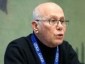 Israel's observer status at the AU: "The suspension confirms Algeria's great return to the international scene”Interview with Yamina Houmad - Politis n°5 - March 2022 - https://www.elmoudjahid.dz/POLITIS: THE AFRICAN UNION HAS DECIDED TO SUSPEND ISRAEL, IN FEBRUARY 2022, FROM ITS OBSERVER STATUS IN THE PANAFRICAN ORGANIZATION. WHAT THOUGHTS DOES THIS DECISION INSPIRE IN YOU?René Naba: In fact, the decision to admit Israel to the African Union was a historical misunderstanding, for three reasons, as well as an insult to the memory of the millions of African slaves; an insult to the behavior of the Hebrew state on the black continent.First: Israel was South Africa's partner during the apartheid era and one of the main leaders of the counter-revolutionary war during the decolonization of Africa in the decade 1960-1980.Second: Israel is the most important supporter of Third World dictatorships. The praetorian guard of all the French-speaking dictators who have plundered Africa.Thirdly: Israel is one of the great colonizing countries of the planet, colonizing nearly 20 times the surface area of Palestine. For these three reasons, it was unhealthy for Israel to be admitted to the African Union, especially since the Hebrew State is not located on the black continent and its admission would have been tantamount to an absolution of all its turpitudes. Africa, which has been the object of the most formidable dispossession, cannot be sold off cheaply to forces that are hostile to it. This "martyred continent" has a duty to command the respect of the world through a rigorous requirement of dignity and morality.Moreover, and this is an aggravating circumstance, this decision is heavy with meaning because of its symbolic and psychological significance in that it was taken in Addis Ababa, the capital of a country whose Falashas - Ethiopian Jews exfiltrated to Israel in the 1980s and 1990s - were sterilized by Israel, in the pure tradition of the eugenics policy of fascist regimes. The fertility rate of Ethiopian Jews in Israel has dropped by 50 per cent since 2000 as a result of this policy. In a continent stricken by colonization, the handling of symbols must be done with caution.ALGERIA WAS OPPOSED TO ISRAEL'S ADMISSION TO THE AU. HOW DO YOU SEE ITS DIPLOMATIC ROLE?Algeria and South Africa. South Africa has not forgotten that it was the partner of Apartheid. In tandem, South Africa, which enjoys great moral credit, and Algeria obtained, on February 6, 2022, from the African Union, the decision to suspend the observer status of Israel. This decision was a great victory for these two countries, which are thus the guardians and custodians of the African militant memory of their victorious war against colonialism. Two countries, moreover, unconditional supporters of the Palestinian cause. South Africa refused the presence of an Israeli delegation at the funeral of Nelson Mandela, the father of South African independence, without fearing the accusation of anti-Semitism.Algeria is unfailingly bound by the motto of President Houari Boumediène and riveted as such to the Palestinian "oppressed or oppressor - Dhalimane Kana Aw Madhloumane". It is also crowned with a particularly glorious record with its second victory over terrorism in the dark decade of 1990, a rare case of a country doubly victorious against colonialism and terrorism. The suspension of Israel undoubtedly signs the return of Algeria on the international diplomatic scene, after a long period of lethargy.It is now important for Algeria to persist in this path, reviving its tradition in this field with a dual objective: the reintegration of Syria into the Arab League and the inter-Palestinian reconciliation so essential to the continuation of an effective struggle for the liberation of Palestine. It is worth noting, in this regard, that the African Union Commission that voted on the controversial resolution was chaired by Moussa Faki Mahamat, former Prime Minister of Chad, a country under the influence of France. The decision to admit Israel to the pan-African organization was in any case ill-timed in that it came three months after the publication of a report by the American organization Human Rights Watch, accusing Israel of committing "the crime of apartheid in the territories"; the human rights NGO made this accusation in a report published on April 21, 2021, and Amnesty International confirmed this apartheid fact in February 2022. A decision all the more unwelcome since Israel is one of the largest colonizers of the planet and one of the largest polluters of land in Africa, Latin America and Asia. A colonization of the order of 20 times the area of Palestine.ISRAEL IS NOT GEOGRAPHICALLY LOCATED ON THE AFRICAN CONTINENT. WHAT INTEREST DOES IT HAVE IN SEEKING ADMISSION TO THE AFRICAN UNION?To bypass the Arab world, Israel sought to forge a backhanded alliance with non-Muslim African countries and, in partnership with African satellite movements of the CIA, wage counter-revolutionary war.Ethiopia, Kenya, and Uganda are Israel's traditional anchors on the dark continent, and the choice of these three countries is no accident:Ethiopia, a non-Arab and non-Muslim country, has been propelled by the American strategy to the role of gendarme of East Africa; in Ethiopia, moreover, Israel has financed the construction of dozens of projects to exploit the waters of the Blue Nile. Israel's access to the perimeter of the Nile basin, via South Sudan, was achieved with French and American assistance, just as the defense of France's African preserve was achieved in tandem with France. -Kenya, which was intended to serve as a Jewish homeland under the "Uganda program" of Minister Chamberlain in 1901.Kenya and Uganda, as a reminder, were, in the eyes of Israeli leaders, essential milestones for securing maritime navigation from the Indian Ocean to the Israeli port of Eilat, in the Gulf of Aqaba. But this tacit pact has earned these two pivotal countries of Israel's backhanded alliance with the Arabian Peninsula and the African side of the Arab world, particularly on the route leading to the sources of the Nile (Egypt, Sudan, Somalia), serious setbacks and painful calls to order.The failure of Ethiopia's intervention in Somalia in 2007 paved the way for the resurgence of guerrilla warfare by the Islamic Courts in Mogadishu, coupled with an increase in maritime piracy off the coast of East Africa and the establishment of an Iranian naval base in Eritrea, a stone's throw from the important Franco-American base in Djibouti. The construction of a water dam in Ethiopia, which is expected to significantly reduce Egypt's water share, coincided with an outbreak of violence in the Tigray region that threatened Ethiopia's territorial integrity.Kenya was the scene of bloody attacks in 1998 in Nairobi against the U.S. embassy, a sponsor of Israel, and then directly against Israeli interests in Mombasa in 2002, killing a total of 224 people in the Nairobi attack, including 12 americans, and 15 people in the Mombasa attack, including three israelis.WHAT ARE THE REASONS BEHIND THE ADMISSION OF ISRAEL AS AN OBSERVER MEMBER OF THE AFRICAN UNION?Israel in Africa has a double problematic: from the myth of the Kibbutz to the counter-revolutionary war against African independence.A- The myth of the Kibbutz: Israel at the 1958 Accra conference of African peoplesMade up of survivors of the Hitler genocide, founded on agrarian socialism, the Kibbutz,Israel has long enjoyed such prestige with African leaders that it was invited to a special session of the first Conference of All African Peoples in Accra in 1958.African peoples, in Accra in 1958. Israel was represented at that time by Mrs. Golda Meir, Minister of Foreign Affairs. Of modest size, little suspected of hegemony, Israel was thus able to be entrusted with the training of the first air force pilots of Uganda, Kenya, Congo and Tanzania, to the point of being able to flatter itself afterwards to have propelled, with the complicity of Western services, two African leaders to the head of their countries, Joseph Mobutu of Congo (ex-Belgium) and Idi Amin Dada of Uganda.B- The counter-revolutionary war in partnership with the African satellite movements of the CIA.Between 1958 and 1973, the date of the collective rupture of relations between Israel and Africa, three thousand Israeli experts, that is to say two thirds of the Israeli personnel on mission in the Third World, were assigned to the Black Continent, the other third being deployed in Asia (Thailand, Singapore, Laos, Cambodia and the Philippines). During the same period, fifty percent of the trainees at the International Institute for Development, Cooperation and Labour Studies, an Israeli organization responsible for training Third World technicians, were from Africa.At the height of the Soviet-American Cold War, the Israeli breakthrough in Africa was supported financially and materially by the CIA, whose training, supervision and protection the Hebrew state assumed by delegation. The U.S. Central Intelligence Agency released nearly eighty million dollars to Israel during the 1960s to finance counter-revolutionary movements in Africa.Jonas Savimbi, president of UNITA, facing pro-Soviet AngolaJoseph Garang, the leader of the secessionist province of Darfur. -In South Sudan, against the Arabic-speaking government of Khartoum - at the same time giving unofficial support to Milton Obote (Uganda), discreet protection to Joseph Désiré Mobutu (Congo Kinshasa), securing the border between Namibia and Angola in order to prevent destabilizing infiltrations against the Apartheid regime. An identical tacit alliance was forged between the Israelis and the French to contain, at the height of the Algerian war (1954-1962), the African nationalist thrust driven by the Ghana, Guinea, Mali axis of the revolutionary triptych Kwamé N'krumah, Sékou Touré and Modibo Keita. The third reason is that Africa wanted to follow in the footsteps of the petromonarchies.The West is waving the yellow peril in the face of the Africans, seeming to forget that China is present in Africa, despite all the criticism that its presence may justify, "without colonial liabilities", whereas the Western liabilities are heavy.The shockwaves of the American debacle in Kabul in August 2021 are reverberating through the Arab world, putting the monarchies on the defensive. Saudi Arabia and the United Arab Emirates are now under fire from Houthi rudimentary ballistics, while Morocco seems to have to reconsider its position, or at the very least reduce the scope of its involvement, due to the upheavals in the Sahel... all the more so since an alliance between the Moroccan Islamist movement and the Moroccan progressive parties has formed a common front to challenge this normalization.DOES MOROCCO'S BELLICOSE ATTITUDE ENDANGER THE REGION BY GIVING ISRAEL A ROLE?Moroccan-Israeli normalization is not surprising in itself. It puts an end to half a century of hypocrisy and underground connivance of the Cherifian dynasty with the Hebrew state. It only confirms a heavy tendency of the Kingdom in this field when one thinks of the heavy liability of betrayal of the Kingdom with regard to the Palestinian cause since the Arab summit of Casablanca, in 1964, where Hassan II had wiretapped his Arab peers on behalf of Israel in return for a helping hand from Mossad to the kidnapping in Paris and the assassination of the charismatic leader of the Moroccan opposition Mehdi Ben Barka, on October 29, 1965; to the Israeli-Moroccan normalization, in 2021, under the reign of his son Mohammed VI, president of the "Al-Quds Committee", but also and above all to the counter-revolutionary role assumed by Morocco at the time of the wars of independence in Black Africa, via the Safari Club.It is as if the choice for Morocco was between the survival of the Cherifian dynasty or the survival of the country. The King, suffering from a heavy pathology, seemed to want to ensure the survival of the Cherifian dynasty at the expense of the durability of Morocco. A miscalculation in every respect. Trading Palestine for the Western Sahara is a short-sighted policy in that the Western Sahara belongs to the geopolitical sphere of the Arab world, while Palestine is in the process of evanescence.The "normalizers", in other words the reptiles, will have to answer to history, all the more severely as they have made this gift to the most xenophobic Prime Minister of Israel, Benyamin Netanyahu, and to the most Islamophobic President of the United States, Donald Trump.It is worth noting that Egypt, the first Arab country to sign a peace treaty with the Jewish state in 1979, opposed Israel's admission to the African grouping, no doubt because of the troubled role played by the Israelis with the English-speaking African countries of the Nile basin. Morocco, on the other hand, supported Israel's admission."ALGERIA WILL NOT ALLOW MALI TO BECOME A SANCTUARY FOR JIHADISTS," SAID PRESIDENT ABDELMADJID TEBBOUNE, FAVOURING DIPLOMACY AND POLITICAL DIALOGUE. HOW DO YOU ANALYZE WHAT HAS BEEN, SINCE THE BEGINNING OF THE WAR IN THE SAHEL, THE POSITION OF ALGERIA IN THIS CONFLICT?The normalization of Israeli-Moroccan relations should have had the secondary effect, in the minds of its designers, of relieving the military pressure on France in the Sahel, by making Israel a full-fledged player in the area. It is well known that Israeli companies are present in Mali: Elbit and Mer, but especially Israel Aerospace, have succeeded in winning the contract for perimeter protection for the Minusma in Mali.Israeli companies are also providing equipment to strengthen the security of Minusma bases throughout Azawad. They are now targeting some 40 UN peacekeeping bases around the world, including some in the Middle East.But now Mali is reversing its alliance by renewing cooperation with Russia and the Central African Republic is following suit.Faced with these developments, it is to be hoped that Morocco will reconsider its position so as not to sacrifice the long term to the short term, strategy to tactics and to articulate the local to the global.Israel, for its part, faces serious challenges, caught between Hamas in the South, from the Gaza Strip, whose ballistic response in May 2021 demonstrated the porosity of Israeli airspace; and in the North, by the arsenal of Hezbollah, which constitutes, in the words of Israeli leaders, an "existential threat", while its new petro-monarchical allies are under fire from the rudimentary ballistics of the Houthists of Yemen. I do not know in what proportion Algeria will be involved in the Malian affair. But what I can say with certainty, without risk of being contradicted, is that Algeria is unavoidable on this issue, whether we like it or not, especially since the balance of power on the ground and the international context have changed radically.All this is not necessarily to the detriment of Algeria. And that is an understatement.The failure of France in the Sahel is due, in no small part, to the lack of cooperation of Algeria with the G5, the backup force of France in the Sahel.                                                                                                               The international context: Algeria was caught up in a dark terrorist decade (the 1990s), in the midst of the implosion of the Soviet Union, while Islamist groups were on the rise after the victory of the "Arab-Afghan" in Afghanistan. In 2022, Russia has made a strong comeback in the Arab world and China is on its way to becoming the world's leading power. China and Russia, it should be remembered, are two important allies of Algeria, on the southern flank of Europe, at the articulation of the Sahel-Saharan zone. This explains the failure of the attempt to strangle Algeria at the beginning of the "Arab Spring" with two Islamist regimes flanked on both sides of its borders (Libya and Tunisia nahdaouiste). Any other attempt will be doomed to failure. Worse, under the effect of the dynamics of fluids, the rise of China will be reflected, inevitably, in a favorable way on Algeria.Central country of the Sahelo-Sahelian zone, bordering seven countries (Libya, Mali, Mauritania, Morocco, Niger, Chad, Tunisia, SADR (Sahrawi Arab Democratic Republic), almost all the countries destabilized and damaged by the intervention of the Islamo-Atlantic alliance during the sequence known as the "Arab Spring" in 2011, Algeria - the largest country in Africa and the largest Arab country, is also equipped with one of the largest armies of the Third World.Anchor point of the Chinese presence in the Mediterranean, the first planetary power in the making, a pivotal state between the Maghreb (The Ponant) and the Mashreq (The Levant) - Algeria will not be a walk in the park for anyone who dares to seek trouble.In a word, it will not tolerate Mali becoming a "sanctuary" for jihadists, any more than it will tolerate Algeria itself being a powder keg. And the solution will, in all likelihood, be found in close consultation with Algeria. Westerners, Islamists and separatists be damned.ALGERIA PLAYS A KEY ROLE IN THE ARAB WORLD AS WELL AS IN AFRICA, THROUGH ITS INTANGIBLE POSITIONS ON THE PALESTINIAN QUESTION, ON NORMALIZATION WITH THE ZIONIST ENTITY AND ON CONFLICTS SUCH AS SYRIA, YEMEN, LIBYA, WESTERN SAHARA... DOES ALGERIA BOTHER?Algeria is certainly disturbing, which explains the black decade (1990) and the fact that two Islamist regimes were placed on its borders, only to strangle it at the beginning of the so-called "Arab Spring" sequence in Libya and Tunisia with the Nahdaouist regime.But it is not the only country in this case. All the countries that oppose Israeli-American hegemony over the Arab world are in the same situation.Syria, Algeria's partner in the former Refusal Front, is also disturbing, which explains the international war waged since 2011 against this last country on the battlefield that has not signed a peace treaty with Israel.Lebanon is also disturbing, which explains the blockade to which it has been subjected for five years to raise the population against Hezbollah in order to disarm it. Yemen is also disturbing, which explains the petro-monarchic aggression for the last 7 years against the poorest of the Arab countries. It is strange that no monarchy is the object of unrest.TWO YEARS AFTER THE PRESENTATION BY THE EUROPEAN UNION OF ITS "STRATEGIC PARTNERSHIP" PROJECT WITH AFRICA, 150 BILLION EUROS FOR AFRICA BY 2030 IS THE EU'S PROMISE. A WIN-WIN NEW DEAL?Europe-Africa: Europe in a state of flux; Africa on the verge of a tectonic upheaval. A carbon-14 reading of this 6th Europe-Africa summit would give the following impression: A summit between the former colonizers and its former colonized, at a pivotal moment in history, when Europe is in a phase of ebb and flow and when Africa, long the source of prosperity of the old continent and the main source of the Francophonie in the world, is the scene of a lively international competition for access to the riches of its subsoil.This summit proposed to formulate a "renewed partnership" (sic) between the former colonized and their executioners.It is to be hoped that the investment package of 150 billion euros promised in the field of ecological transition, digital technology, etc... is not smoke and mirrors, or to use a fashionable expression, pixie dust.150 billion euros as part of the "Global Gateway" plan intended, subliminally, to counter the Chinese Silk Road project. Africa is the object of covetousness. A homogeneous continent with a surface area of 30 million km2, Africa is rich in its diversity. Representing a market of nearly one billion inhabitants, including 550 million consumers in sub-Saharan Africa, Africa is the world's leading exporter of gold, platinum, diamonds, bauxite and manganese. It is the second largest exporter of copper and crude oil. It is also the world's leading producer of cocoa, tea and tobacco, and second for sisal and cotton.Paradoxically, Africa benefits little from its mineral wealth. So much so that countries richly endowed with mineral resources often find themselves at the bottom of the human development scale established by the United Nations Development Program (UNDP). The race for control of energy sources has become even more acute since the Chinese breakthrough in Africa and the soaring price of raw materials.From 1960 to 1990, the first 30 years of its independence, Africa experienced 79 coups de force during which 82 leaders were killed or overthrown. In comparison, the Arab world, which has been in the eye of the storm since the discovery of oil, has seen 18 coups d'état during the same period. The continent is one of the largest mining areas in the world, along with Australia, Canada and South America. It is the world's largest producer of many mining products, including platinum, gold, diamonds, phosphate ore and manganese, and has first-rate reserves of bauxite and coltan, a mineral used in smart cards. Half of the world's gold reserves are located in the Witwatersrand region of South Africa. The continent also mines copper, zinc and iron ore, as well as uranium in Niger and oil in Angola, Nigeria, Equatorial Guinea, Gabon and Cameroon.All these products have seen their prices on international markets soar in recent years, driven by global demand in general and industrial demand in particular, especially from China. Mineral exploitation is a dominant activity and represents the primary export item in nearly half of African countries, including South Africa, Botswana, DR Congo, Mali, Guinea, Ghana, Zambia, Zimbabwe, Niger, Tanzania, Togo and Mauritania. Other countries such as Angola, Sierra Leone and Namibia have also developed a significant mining cluster.The multinationals that dominate the mining sector today derive the bulk of their activities from the African continent, notably the South African companies headquartered around Johannesburg, including Anglo-Gold Ashanti, the result of the merger between the Ghanaian group Ashanti and the mining giant Anglo-Gold. Others, such as Anglo-America, the world's largest mining group now based in the United Kingdom, also have their origins in this part of Africa.Diamonds are, along with armaments, the main product of Israeli expertise in Africa. Some observers believe that Israel intends to invest massively in the field of information technology in Africa, in order to compensate for the lack of infrastructure, particularly in the area of mobile telephony. A dozen large Israeli companies (Solel Bonet, Koor Industries, MeïrBrothers, Agridno) are present in the African economy, through direct investments and loans granted by "Bank Leumi" and "Japhet Bank".They operate in some twenty African countries in the fields of construction, extraction and trade in diamonds and precious metals, particularly Zairean gold.Iron is a central issue for steel production in the coming decades and is the subject of a fierce battle between two giant groups, BHP Billiton and Rio Tinto, which are in the process of merging. Present in several African countries, Europe and America, the Dan Gertler group has activities in the fields of diamond mining and management, iron, cobalt, copper.ISRAEL, A REAL DANGER FOR AFRICA?For the attention of African leaders with poor memories, it is important to recall the following points so as not to sink into ridicule and discredit their continent: Israel is the most important supporter of Third World dictatorships, the unfailing ally of the Apartheid regime in South Africa. The praetorian guard of all the French-speaking dictators who have plundered Africa. From Joseph Désiré Mobutu (Zaire-DRC), to Omar Bongo (Gabon), to Gnassingbé Eyadema (Togo) and even Félix Houphouët-Boigny (Ivory Coast) and Laurent Gbagbo, to Paul Biya, the off-shore President of Cameroon, whose territory is used as a transit for BokoHaram kidnappers. Beyond that, in Latin America in Honduras, Colombia and Paraguay. Honduras has become a favorite land for the transposition of Israeli apartheid to Latin American territory.Israel is one of the biggest colonizers on the planet and one of the biggest polluters of the lands of Africa, Latin America and Asia. A colonization of the order of 20 times the area of Palestine.IN CONCLUSION...The West, particularly Europe, has been too slow to change its software in its approach to a continent that French President Nicolas Sarkozy peremptorily asserted, less than a decade ago, had not yet entered history. It is to be hoped that this renewed partnership passes by the preliminary repudiation of the colonialist mentality and its corollary, racism, which have been plaguing the public debate in Europe for more than three decades, while the setbacks of Europe in Africa, particularly France, appear as the beginning of a long bill that Africa presents to the West, for the price of six centuries of colonial turpitude, extermination, deportation, dispossession, despoliation, slavery, rape and violation, so many misdeeds qualified as "angélisme": The expulsion of the French ambassador to Mali, the anti-French demonstration in the French pre-square in West Africa : Mali, Burkina Faso and even Senegal, as well as the French counter-performance in the Sahel and the Russian breakthrough in French-speaking Africa, superimposed on the Chinese preponderance on the whole continent, and finally the diplomatic slap in the face inflicted on Western strategy, with the suspension of Israel's observer status, are all the beginnings of a tectonic upheaval of the black continent in its relations with its former exploiters... provided that African leaders consolidate their backbone and renounce their legendary retreat towards the white man and his burden. In the memory of the martyred peoples, this 6th Europe-Africa summit, which is being held in Brussels, the capital of the horrible King Leopold II of Belgium, should be, in symbolic order, the revenge of the Berlin Congress of 1885, of sinister memory.In a word, Africa must force Europe to support its candidacy for permanent membership in the UN Security Council, with the right of veto, as reparation for its past crimes.That a continent that has contributed so much to the prosperity of the West is excluded from the international decision-making circuit is an unbearable scandal. An insult to the very notion of Humanity."I repeat to the men who approach the agency that when we are in a humanitarian approach, we do not choose on photo", said the director, who observed the inappropriate approach of some of them, driven by exclusively sexual humanistic intentions. The director explained that the majority of her members have fled Ukraine and are now in Germany, Poland or France. To mitigate her responsibility in this trafficking for the purpose of sexual exploitation of Ukrainian refugees, a real traffic in human beings, the matchmaker specified: "If they contacted us, it is not so that we can send them with any 80 year old man (probably wealthy, NDA) who is in love with 20 year old girls. There must be a mutual interest (financial or sexual? NOA). They don't have the desire to be hosted by just anyone".One thing is sure: since February 24, this business has grown exponentially, boosted by the war, this viagra that brings out the bestial instinct. Certainly, it is not only the arms dealers who profit from the war, nor the oil and gas trusts. Western civilians also seem to be taking a lascivious advantage of Ukrainian refugees, these "sex bombs" dropped in European countries, delivered turnkey by their cowardly political stooges, by their neo-Nazi or Zionist rulers, as a thank you for the military support given by the Atlanticist European governments...that this war suits them well.   The motto of the Western governments: "Ukraine is our belligerent and libidinous brothel".Moreover, the massive influx of Ukrainian women into Western Europe, who are the only ones, along with children, to be allowed out of the Ukrainian death camp (the men having been forbidden to leave the country to be delivered as cannon fodder immolated on the front lines in the service of the revanchist and militaristic Western powers), has fostered another sexual phenomenon: prostitution. Since the beginning of the conflict, Ukrainian women have become easy prey for pimps and traffickers of all kinds. Associations fighting against prostitution networks have observed a worrying increase in human trafficking for sexual exploitation. Even before the outbreak of the conflict, Ukraine was a hub for sex trafficking in Europe. Since February 24, Ukrainian girls have been at the center of searches on pornographic sites in all Western European countries via the most popular keywords. The terms "Ukrainian girls", "War rape" "War porn". "Ukrainian girls", "war rape", "war porn" have risen to the top of the list of the most typed words on the search engine Google or on major porn sites.Finally, on Saturday 26 March, in order to "denounce the inaction of the European Union in the face of the sexual exploitation of Ukrainian refugees", three French feminist activists went to Brussels in front of the European Parliament. In order to alert public opinion, following the Femen movement's model of struggle, they held up a sign bearing the inscription "Ukraine is my brothel", flanked by two women on which one could read "for sale", and "two for the price of one". They called out to the men attending the scene asking them if they wanted to "buy a Ukrainian woman".In this new war in the heart of Europe, where bodies have not militarily clashed since the end of World War II (exceptions of the Balkans and the Caucasus), the new motto of the decadent, war-mongering, militaristic, libidinous capitalist West is: make war to the hilt, and above all, love without reluctance and with impudence, especially with the victims of war, the "Ukrainian blonde slaves!" Translation by Claudio Buttinelli – RomaIl grande ritorno dell'Algeria sulla scena internazionalePer annullare l'iscrizione a questo elenco robertbibeau@hotmail.comQuesto articolo è disponibile sul webmagazine: http://www.les7duquebec.netSu: https://les7duquebec.net/archives/273121                                                  7.6.2022 RENÉ NABA - Questo testo è pubblicato in collaborazione con www.madaniya.info.Lo status di osservatore di Israele all'UA: "La sospensione conferma il grande ritorno dell'Algeria sulla scena internazionale".Intervista a Yamina Houmad - Politis n°5 - Marzo 2022 - https://www.elmoudjahid.dz/POLITIS: L'UNIONE AFRICANA HA DECISO DI SOSPENDERE ISRAELE DALLA CARICA DI OSSERVATORE DELL'ORGANIZZAZIONE PANAFRICANA A PARTIRE DAL FEBBRAIO 2022. QUALI PENSIERI LE SUSCITA QUESTA DECISIONE?René Naba: In realtà, la decisione di ammettere Israele all'Unione Africana è stata un equivoco storico, per tre motivi, oltre che un insulto alla memoria dei milioni di schiavi africani; un insulto al comportamento dello Stato ebraico nel continente nero.Primo: Israele è stato il partner del Sudafrica durante l'era dell'apartheid e uno dei principali leader della guerra controrivoluzionaria durante la decolonizzazione dell'Africa negli anni Sessanta e Ottanta.Secondo: Israele è il principale sostenitore delle dittature del Terzo Mondo. La guardia pretoriana di tutti i dittatori francofoni che hanno saccheggiato l'Africa.In terzo luogo, Israele è uno dei grandi Paesi colonizzatori del pianeta, che ha colonizzato una superficie pari a quasi 20 volte quella della Palestina. Per queste tre ragioni, era malsano che Israele venisse ammesso all'Unione Africana, soprattutto perché lo Stato ebraico non si trova nel continente nero e la sua ammissione sarebbe equivalsa a un'assoluzione di tutte le sue turpitudini. L'Africa, che è stata oggetto del più formidabile esproprio, non può essere svenduta a buon mercato a forze che le sono ostili. Questo "continente martire" deve ottenere il rispetto del mondo attraverso una rigorosa richiesta di dignità e moralità.Inoltre, e questa è un'aggravante, questa decisione è carica di significato per la sua valenza simbolica e psicologica in quanto è stata presa ad Addis Abeba, la capitale di un Paese i cui Falasha - ebrei etiopi esfiltrati in Israele negli anni '80 e '90 - sono stati sterilizzati da Israele, nella pura tradizione della politica eugenetica dei regimi fascisti. Il tasso di fertilità degli ebrei etiopi in Israele è diminuito del 50% dal 2000 a causa di questa politica. In un continente colpito dalla colonizzazione, la gestione dei simboli deve essere fatta con cautela.L'ALGERIA SI È OPPOSTA ALL'AMMISSIONE DI ISRAELE ALL'AU. COME PERCEPISCE IL SUO RUOLO DIPLOMATICO?Algeria e Sudafrica. Il Sudafrica non ha dimenticato che questo Paese è stato partner dell'Apartheid. In tandem, il Sudafrica, che gode di grande credito morale, e l'Algeria hanno ottenuto, il 6 febbraio 2022, la decisione dell'Unione Africana di sospendere lo status di osservatore di Israele. Questa decisione è stata una grande vittoria per questi due Paesi, che ora sono i custodi della memoria militante africana grazie alla loro vittoriosa guerra contro il colonialismo. Entrambi i Paesi sono anche convinti sostenitori della causa palestinese. Il Sudafrica ha rifiutato la presenza di una delegazione israeliana ai funerali di Nelson Mandela, il padre dell'indipendenza sudafricana, senza temere l'accusa di antisemitismo.L'Algeria è immancabilmente legata al motto del presidente Houari Boumediène e come tale è legata al "oppresso o oppressore - Dhalimane Kana Aw Madhloumane" palestinese. Ha anche un record particolarmente glorioso con la sua seconda vittoria sul terrorismo nel buio decennio del 1990, un raro caso di doppia vittoria di un Paese contro il colonialismo e il terrorismo. La sospensione di Israele segna indubbiamente il ritorno dell'Algeria sulla scena diplomatica internazionale dopo un lungo periodo di letargo.Ora è importante che l'Algeria continui su questa strada, rilanciando la sua tradizione in questo settore con un duplice obiettivo: la reintegrazione della Siria nella Lega Araba e la riconciliazione interpalestinese, così essenziale per il proseguimento di una lotta efficace per la liberazione della Palestina. Vale la pena notare, a questo proposito, che la Commissione dell'Unione Africana che ha votato la controversa risoluzione era presieduta da Moussa Faki Mahamat, ex primo ministro del Ciad, un Paese sotto l'influenza francese. La decisione di ammettere Israele all'organizzazione panafricana è stata comunque inopportuna, in quanto è arrivata tre mesi dopo la pubblicazione di un rapporto dell'organizzazione americana Human Rights Watch, che accusava Israele di commettere "il crimine dell'apartheid nei territori"; l'ONG per i diritti umani ha formulato questa accusa in un rapporto pubblicato il 21 aprile 2021, e Amnesty International ha confermato questo fatto di apartheid nel febbraio 2022. Questa decisione è tanto più sgradita in quanto Israele è uno dei maggiori colonizzatori e inquinatori di terre in Africa, America Latina e Asia. Una colonizzazione dell'ordine di 20 volte la superficie della Palestina.ISRAELE NON SI TROVA GEOGRAFICAMENTE NEL CONTINENTE AFRICANO. CHE INTERESSE HA A CHIEDERE L'AMMISSIONE ALL'UNIONE AFRICANA?Per aggirare il mondo arabo, Israele ha cercato di stringere un'alleanza alla rovescia con i Paesi africani non musulmani e, in collaborazione con i movimenti satelliti africani della CIA, di condurre una guerra controrivoluzionaria.Etiopia, Kenya e Uganda sono le tradizionali ancore di Israele nel continente nero e la scelta di questi tre Paesi non è casuale:L'Etiopia, Paese non arabo e non musulmano, è stata spinta dalla strategia americana al ruolo di gendarme dell'Africa orientale; in Etiopia, inoltre, Israele ha finanziato la costruzione di decine di progetti per lo sfruttamento delle acque del Nilo Azzurro. L'accesso di Israele al bacino del Nilo attraverso il Sudan meridionale è stato ottenuto con l'assistenza francese e americana, così come la difesa della patria africana francese è stata realizzata in tandem con la Francia. -La Kenya, destinata a diventare una patria ebraica nell'ambito del "programma Uganda" del ministro Chamberlain nel 1901.Kenya e Uganda, va ricordato, erano, agli occhi della leadership israeliana, pietre miliari essenziali per assicurare la navigazione marittima dall'Oceano Indiano al porto israeliano di Eilat nel Golfo di Aqaba. Ma questo tacito patto è valso a questi due Paesi cardine dell'alleanza a rovescio di Israele con la Penisola Arabica e la parte africana del mondo arabo, in particolare sulla rotta che porta alle sorgenti del Nilo (Egitto, Sudan, Somalia), gravi battute d'arresto e dolorosi richiami all'ordine.Il fallimento dell'intervento etiope in Somalia nel 2007 ha spianato la strada alla rinascita della guerriglia delle Corti islamiche a Mogadiscio, accompagnata da un aumento della pirateria marittima al largo delle coste dell'Africa orientale e dalla creazione di una base navale iraniana in Eritrea, a due passi dall'importante base franco-americana di Gibuti. La costruzione di una diga in Etiopia, che dovrebbe ridurre significativamente la quota d'acqua dell'Egitto, ha coinciso con un'esplosione di violenza nella regione del Tigray, che minaccia l'integrità territoriale dell'Etiopia.Il Kenya, da parte sua, è stato teatro di sanguinosi attacchi nel 1998 a Nairobi contro l'ambasciata degli Stati Uniti, sponsor di Israele, e poi direttamente contro gli interessi israeliani a Mombasa nel 2002, uccidendo un totale di 224 persone nell'attacco di Nairobi, tra cui 12 americani, e quindici nell'attacco di Mombasa, tra cui tre israeliani.QUALI SONO LE RAGIONI CHE HANNO PORTATO ALL'AMMISSIONE DI ISRAELE COME MEMBRO OSSERVATORE DELL'UNIONE AFRICANA?Israele in Africa ha una doppia problematica: dal mito del kibbutz alla guerra controrivoluzionaria contro l'indipendenza africana.A- Il mito del Kibbutz: Israele alla conferenza di Accra del 1958 dei popoli africaniCostituito da sopravvissuti al genocidio hitleriano, fondato sul socialismo agrario, il Kibbutz,Israele gode da tempo di un tale prestigio presso i leader africani da essere invitato a una sessione speciale della prima Conferenza di tutti i popoli africani ad Accra nel 1958.Popolazioni africane ad Accra nel 1958. Israele era rappresentato all'epoca da Golda Meir, Ministro degli Affari Esteri. Di dimensioni modeste, poco sospettabile di egemonia, Israele ha così potuto addestrare i primi piloti delle forze aeree di Uganda, Kenya, Congo e Tanzania, al punto da potersi vantare in seguito di aver spinto, con la complicità dei servizi occidentali, due leader africani alla guida dei loro Paesi, Joseph Mobutu del Congo (ex-Belgio) e Idi Amin Dada dell'Uganda.B- La guerra controrivoluzionaria in collaborazione con i movimenti africani satellite della CIA.Tra il 1958 e il 1973, data della rottura collettiva delle relazioni tra Israele e l'Africa, tremila esperti israeliani, cioè due terzi del personale israeliano in missione nel Terzo Mondo, sono stati assegnati al Continente Nero, mentre l'altro terzo è stato dislocato in Asia (Thailandia, Singapore, Laos, Cambogia e Filippine). Nello stesso periodo, il 50% dei tirocinanti dell'Istituto Internazionale per lo Sviluppo, la Cooperazione e gli Studi sul Lavoro, un'organizzazione israeliana responsabile della formazione dei tecnici del Terzo Mondo, proveniva dall'Africa.All'apice della guerra fredda sovietico-americana, la svolta israeliana in Africa è stata sostenuta finanziariamente e materialmente dalla CIA, i cui compiti di addestramento, supervisione e protezione sono stati delegati allo Stato ebraico. Negli anni Sessanta, il centro americano ha così versato quasi ottanta milioni di dollari a Israele per finanziare i movimenti controrivoluzionari in Africa.Jonas Savimbi, presidente dell'UNITA, che affronta l'Angola filosovieticaJoseph Garang, leader della provincia secessionista del Darfur. -Nel Sudan meridionale, contro il governo arabofono di Khartoum - dando al contempo un sostegno non ufficiale a Milton Obote (Uganda), una protezione discreta a Joseph Désiré Mobutu (Congo Kinshasa), assicurando il confine tra Namibia e Angola per prevenire infiltrazioni destabilizzanti contro il regime dell'Apartheid. Un'identica tacita alleanza fu stretta tra israeliani e francesi per contenere, al culmine della guerra d'Algeria (1954-1962), la spinta nazionalista africana guidata dall'asse Ghana, Guinea e Mali del trittico rivoluzionario Kwamé N'krumah, Sékou Touré e Modibo Keita. La terza ragione è che l'Africa voleva seguire le orme delle petromonarchie.L'Occidente agita il pericolo giallo nei confronti degli africani, sembrando dimenticare che la Cina è presente in Africa, nonostante tutte le critiche che la sua presenza può giustificare, "senza responsabilità coloniali", mentre le responsabilità occidentali sono pesanti.Le onde d'urto della disfatta americana a Kabul nell'agosto 2021 si stanno riverberando nel mondo arabo, mettendo le monarchie sulla difensiva. L'Arabia Saudita e gli Emirati Arabi Uniti sono ora sotto il fuoco dei rudimentali Houthist, mentre il Marocco sembra dover riconsiderare la propria posizione, o almeno ridimensionarla, sotto l'effetto degli sconvolgimenti nel Sahel... tanto più che un'alleanza tra il movimento islamista marocchino e i partiti progressisti marocchini ha formato un fronte comune per contestare questa normalizzazione.L'ATTEGGIAMENTO BELLICOSO DEL MAROCCO METTE IN PERICOLO LA REGIONE DANDO A ISRAELE UN RUOLO IN ESSA?La normalizzazione israelo-marocchina non è di per sé sorprendente. Mette fine a mezzo secolo di ipocrisia e di connivenza sotterranea della dinastia dei Cherifani con lo Stato ebraico. Ciò non fa che confermare una pesante tendenza del Regno in questo campo, se si pensa alla pesante responsabilità di tradimento del Regno nei confronti della causa palestinese fin dal vertice arabo di Casablanca del 1964, quando Hassan II aveva intercettato i suoi pari arabi per conto di Israele in cambio di un aiuto da parte del Mossad nel rapimento a Parigi e nell'assassinio del leader carismatico dell'opposizione marocchina Mehdi Ben Barka, il 29 ottobre 1965; alla normalizzazione israelo-marocchina, nel 2021, sotto il regno del figlio Mohammed VI, presidente del "Comitato Al-Quds", ma anche e soprattutto al ruolo controrivoluzionario assunto dal Marocco all'epoca delle guerre d'indipendenza in Africa Nera, attraverso il Safari Club.È come se la scelta per il Marocco fosse tra la sopravvivenza della dinastia dei Cherifani o la sopravvivenza del Paese. Il re, affetto da una grave patologia, sembrava voler garantire la sopravvivenza della dinastia Cherifian a scapito della sostenibilità del Marocco. Un errore di calcolo sotto ogni punto di vista. Scambiare la Palestina con il Sahara occidentale è una politica miope, in quanto il Sahara occidentale appartiene alla sfera geopolitica del mondo arabo, mentre la Palestina è in fase di evanescenza.I "normalizzatori", in altre parole i rettili, dovranno rispondere alla storia, tanto più severamente in quanto hanno fatto questo regalo al primo ministro più xenofobo di Israele, Benyamin Netanyahu, e al presidente più islamofobo degli Stati Uniti, Donald Trump.Va notato che l'Egitto, il primo Paese arabo a firmare un trattato di pace con lo Stato ebraico nel 1979, si è opposto all'ammissione di Israele nel raggruppamento africano, senza dubbio a causa del ruolo travagliato svolto dagli israeliani con i Paesi africani anglofoni del bacino del Nilo. Il Marocco, invece, ha sostenuto l'ammissione di Israele.."L'ALGERIA NON PERMETTERÀ CHE IL MALI DIVENTI UN SANTUARIO PER I JIHADISTI", HA DICHIARATO IL PRESIDENTE ABDELMADJID TEBBOUNE, FAVORENDO LA CARTA DIPLOMATICA E IL DIALOGO POLITICO. COME ANALIZZA LA POSIZIONE DELL'ALGERIA DI FRONTE A QUESTO CONFLITTO DALL'INIZIO DELLA GUERRA NEL SAHEL?La normalizzazione delle relazioni israelo-marocchine avrebbe dovuto avere l'effetto secondario, nella mente dei suoi ideatori, di alleggerire la pressione militare sulla Francia nel Sahel, rendendo Israele un attore a tutti gli effetti nell'area. È noto che le aziende israeliane sono presenti in Mali: Elbit e Mer, ma soprattutto Israel Aerospace, sono riuscite ad aggiudicarsi l'appalto per la protezione perimetrale del Minusma in Mali.Le aziende israeliane stanno inoltre fornendo attrezzature per rafforzare la sicurezza delle basi Minusma in tutto l'Azawad. Ora stanno prendendo di mira le circa 40 basi di mantenimento della pace delle Nazioni Unite in tutto il mondo, alcune delle quali si trovano in Medio Oriente.Ma ora il Mali sta invertendo la sua alleanza rinnovando la cooperazione con la Russia e la Repubblica Centrafricana sta seguendo l'esempio.Di fronte a questi sviluppi, è auspicabile che il Marocco riconsideri la sua posizione per non sacrificare il lungo termine al breve termine, la strategia alla tattica e per articolare il locale al globale.Israele, da parte sua, deve affrontare sfide serie, stretto in una tenaglia tra Hamas a sud, dalla Striscia di Gaza, la cui risposta balistica nel maggio 2021 ha dimostrato la porosità dello spazio aereo israeliano; e a nord, dall'arsenale di Hezbollah, che costituisce, secondo i leader israeliani, una "minaccia esistenziale", mentre i suoi nuovi alleati petrol-monarchici si piegano sotto il fuoco della balistica rudimentale degli Houthisti dello Yemen. Non so in che proporzione l'Algeria sarà coinvolta nella vicenda maliana. Ma quello che posso dire con certezza, senza il rischio di essere smentito, è che l'Algeria non può essere ignorata in questa vicenda, che ci piaccia o no, soprattutto perché i rapporti di forza sul terreno e il contesto internazionale sono cambiati radicalmente.Tutto ciò non va necessariamente a discapito dell'Algeria. E questo è un eufemismo.Il fallimento della Francia nel Sahel è dovuto, in gran parte, alla mancanza di cooperazione dell'Algeria con il G5, la forza per procura della Francia nel Sahel.Il contesto internazionale: l'Algeria è stata coinvolta in un decennio buio di terrorismo (gli anni '90), nel mezzo dell'implosione dell'Unione Sovietica, mentre i gruppi islamisti erano in aumento dopo la vittoria degli "arabi-afghani" in Afghanistan. Nel 2022, la Russia è tornata in auge nel mondo arabo e la Cina si avvia a diventare la prima potenza mondiale. Cina e Russia, va ricordato, sono due importanti alleati dell'Algeria, sul fianco meridionale dell'Europa, all'articolazione della zona sahelo-sahariana. Questo spiega il fallimento del tentativo di strangolare l'Algeria all'inizio della "primavera araba", con due regimi islamisti che fiancheggiano i suoi confini (Libia e Tunisia nahdaouista). Qualsiasi altro tentativo è destinato a fallire. Peggio ancora, per effetto della fluidodinamica, l'ascesa della Cina avrà inevitabilmente un impatto favorevole sull'Algeria.Paese centrale della zona sahelo-saheliana, confinante con sette Paesi (Libia, Mali, Mauritania, Marocco, Niger, Ciad, Tunisia, SADR (Repubblica Democratica Araba Saharawi), cioè quasi tutti i Paesi destabilizzati e danneggiati dall'intervento dell'alleanza islamico-atlantica durante la cosiddetta "primavera araba" del 2011, l'Algeria - il più grande Paese dell'Africa e il più grande Paese arabo - ha anche uno dei più grandi eserciti del Terzo Mondo.Ancoraggio della presenza cinese nel Mediterraneo, prima potenza mondiale in via di formazione e Stato cardine tra il Maghreb (il Ponente) e il Mashreq (il Levante), l'Algeria non sarà una passeggiata per chiunque cerchi di metterla in difficoltà.In una parola, non tollererà che il Mali diventi un "santuario" per i jihadisti, così come non tollererà che la stessa Algeria sia una polveriera. E la soluzione sarà trovata, con ogni probabilità, in stretta consultazione con l'Algeria. Che siano dannati gli occidentali, gli islamisti e i separatisti.L'ALGERIA GIOCA UN RUOLO CHIAVE NEL MONDO ARABO E IN AFRICA, ATTRAVERSO LE SUE POSIZIONI INTANGIBILI SULLA QUESTIONE PALESTINESE, SULLA NORMALIZZAZIONE CON L'ENTITÀ SIONISTA E SU CONFLITTI COME LA SIRIA, LO YEMEN, LA LIBIA, IL SAHARA OCCIDENTALE... L'ALGERIA DÀ FASTIDIO?L'Algeria è certamente inquietante, il che spiega il decennio nero (1990) e il fatto che due regimi islamisti siano stati posti ai suoi confini, per poi strangolarla all'inizio della cosiddetta "primavera araba" in Libia e in Tunisia con il regime nahdaouista.Ma non è l'unico Paese in questo caso. Tutti i Paesi che si oppongono all'egemonia statunitense-israeliana sul mondo arabo si trovano nella stessa situazione.Anche la Siria, partner dell'Algeria nell'ex Fronte di Rifiuto, è inquietante, il che spiega la guerra internazionale condotta dal 2011 contro quest'ultimo Paese sul campo di battaglia che non ha firmato un trattato di pace con Israele.Anche il Libano è inquietante, il che spiega il blocco a cui è stato sottoposto negli ultimi cinque anni per sollevare la popolazione contro Hezbollah in vista del suo disarmo. Anche lo Yemen è inquietante, il che spiega l'aggressione petro-monarchica contro il più povero dei Paesi arabi negli ultimi sette anni. È strano che nessuna monarchia sia oggetto di agitazione.A DUE ANNI DALLA PRESENTAZIONE DA PARTE DELL'UNIONE EUROPEA DEL SUO PROGETTO DI "PARTENARIATO STRATEGICO" CON L'AFRICA, 150 MILIARDI DI EURO PER L'AFRICA ENTRO IL 2030 È LA PROMESSA DELL'UE. UN NUOVO ACCORDO VANTAGGIOSO PER TUTTI?Europa-Africa: l'Europa è in fase di riflusso; l'Africa è sull'orlo di un cambiamento tettonico. Una lettura al carbonio-14 di questo 6° vertice Europa-Africa fornirebbe la seguente riprografia: Un vertice tra gli ex colonizzatori e gli ex colonizzati, in un momento storico cruciale, in cui l'Europa è in via di estinzione e l'Africa, a lungo fonte di prosperità del vecchio continente e principale fonte del mondo francofono, è teatro di una feroce competizione internazionale per l'accesso alle sue ricchezze del sottosuolo.Questo vertice ha proposto di formulare un "partenariato rinnovato" (sic) tra gli ex colonizzati e i loro carnefici.Si spera che il pacchetto di investimenti di 150 miliardi di euro promesso nel campo della transizione ecologica, della tecnologia digitale, ecc. non sia solo fumo negli occhi o, per usare un'espressione alla moda, polvere magica.150 miliardi di euro nel quadro del piano "Global Gateway" destinato, in modo subliminale, a contrastare il progetto cinese della Via della Seta. L'Africa è oggetto di cupidigia. Continente omogeneo con una superficie di 30 milioni di km2 , l'Africa è ricca di diversità. Rappresentando un mercato di quasi un miliardo di abitanti, di cui 550 milioni di consumatori nell'Africa subsahariana, l'Africa è il principale esportatore mondiale di oro, platino, diamanti, bauxite e manganese. È il secondo più grande esportatore di rame e di petrolio greggio. È anche il maggior produttore mondiale di cacao, tè e tabacco e il secondo per sisal e cotone.Paradossalmente, l'Africa beneficia poco della sua ricchezza mineraria. Tanto che i Paesi ricchi di risorse minerarie si trovano spesso in fondo alla scala di sviluppo umano stabilita dal Programma di Sviluppo delle Nazioni Unite (UNDP). La corsa al controllo delle fonti energetiche è diventata ancora più acuta dopo la conquista cinese dell'Africa e l'impennata dei prezzi delle materie prime.Dal 1960 al 1990, i primi trent'anni di indipendenza, l'Africa ha sperimentato 79 colpi di forza durante i quali 82 leader sono stati uccisi o rovesciati. In confronto, il mondo arabo, che è stato nell'occhio del ciclone dalla scoperta del petrolio, ha visto 18 colpi di stato nello stesso periodo. Il continente è una delle più grandi aree minerarie del mondo, insieme ad Australia, Canada e Sud America. È il più grande produttore al mondo di molti prodotti minerari, tra cui platino, oro, diamanti, minerali fosfatici e manganese, e possiede importanti riserve di bauxite e coltan, un minerale utilizzato nelle smart card. La metà delle riserve auree mondiali si trova nella regione del Witwatersrand, in Sudafrica. Nel continente si estraggono anche rame, zinco e minerali di ferro, oltre all'uranio in Niger e al petrolio in Angola, Nigeria, Guinea Equatoriale, Gabon e Camerun.Tutti questi prodotti hanno visto i loro prezzi sui mercati internazionali salire vertiginosamente negli ultimi anni, spinti dalla domanda globale in generale e da quella industriale in particolare, soprattutto dalla Cina. Lo sfruttamento dei minerali è un'attività dominante e rappresenta la principale esportazione in quasi la metà dei Paesi africani, tra cui Botswana, RD Congo, Mali, Guinea, Ghana, Zambia, Zimbabwe, Niger, Sudafrica, Tanzania, Togo e Mauritania. Anche altri Paesi, come Angola, Sierra Leone e Namibia, hanno sviluppato un importante cluster minerario.Le multinazionali che oggi dominano il settore minerario derivano la maggior parte delle loro attività dal continente africano, in particolare le società sudafricane con sede a Johannesburg, tra cui Anglo-Gold Ashanti, risultato della fusione tra il gruppo ghanese Ashanti e il gigante minerario Anglo-Gold. Anche altri, come Anglo-America, il più grande gruppo minerario del mondo con sede nel Regno Unito, hanno le loro origini in questa parte dell'Africa.I diamanti sono, insieme alle armi, la principale attrazione per le competenze israeliane in Africa. Gli osservatori ritengono che Israele intenda investire massicciamente nel campo delle tecnologie dell'informazione in Africa, per compensare la mancanza di infrastrutture, soprattutto in termini di telefonia mobile. Una decina di grandi aziende israeliane (Solel Bonet, Koor Industries, MeïrBrothers, Agridno) sono presenti nell'economia africana, attraverso investimenti diretti e prestiti concessi da "Bank Leumi" e "Japhet Bank".Opera in una ventina di Paesi africani nei settori della costruzione, dell'estrazione e del commercio di diamanti e metalli preziosi, in particolare dell'oro zairese.Il ferro è una questione centrale per la produzione di acciaio nei prossimi decenni ed è oggetto di una feroce battaglia tra due gruppi giganti, BHP Billiton e Rio Tinto, che sono in procinto di fondersi. Il Gruppo Dan Gertler è attivo in diversi Paesi africani, in Europa e in America e si occupa di estrazione e gestione di diamanti, minerali di ferro, cobalto, rame e acciaio.ISRAELE, UN VERO PERICOLO PER L'AFRICA?All'attenzione dei leader africani con una memoria difettosa, è importante ricordare i seguenti punti per non sprofondare nel ridicolo e screditare il loro continente: Israele è il più importante sostenitore delle dittature del Terzo Mondo, l'alleato indefettibile del regime di Apartheid in Sudafrica. La guardia pretoriana di tutti i dittatori francofoni che hanno saccheggiato l'Africa. Da Joseph Désiré Mobutu (Zaire-DRC), a Omar Bongo (Gabon), a Gnassingbé Eyadema (Togo) e persino a Félix Houphouët-Boigny (Costa d'Avorio) e Laurent Gbagbo, fino a Paul Biya, il presidente off-shore del Camerun, il cui territorio è utilizzato come punto di transito per i rapitori di BokoHaram. Inoltre, in America Latina, in Honduras, Colombia e Paraguay. L'Honduras è diventato un luogo privilegiato per la trasposizione dell'apartheid israeliano in territorio latinoamericano.Israele è uno dei maggiori colonizzatori del pianeta e uno dei maggiori inquinatori delle terre di Africa, America Latina e Asia. Una colonizzazione dell'ordine di 20 volte la superficie della Palestina.PER CONCLUDERE...L'Occidente, in particolare l'Europa, è stato troppo lento nel cambiare il proprio software nell'approccio a un continente che, meno di dieci anni fa, il presidente francese Nicolas Sarkozy affermava perentoriamente non essere ancora entrato nella storia. È auspicabile che questo rinnovato partenariato richieda il preventivo ripudio della mentalità colonialista e del suo corollario, il razzismo, che hanno afflitto il dibattito pubblico in Europa per oltre tre decenni, mentre le battute d'arresto dell'Europa in Africa, in particolare della Francia, sembrano essere l'inizio di un lungo periodo di conflitto, appaiono come l'inizio di un lungo conto che l'Africa presenta all'Occidente, al prezzo di sei secoli di turpitudini coloniali, stermini, deportazioni, espropri, spoliazioni, schiavitù, stupri e violazioni, tanti misfatti qualificati come "razzismo": L'espulsione dell'ambasciatore francese in Mali, la manifestazione antifrancese nella piazza francese in Africa occidentale: L'espulsione dell'ambasciatore francese in Mali, la manifestazione antifrancese nei territori pre-sacri francesi in Africa occidentale: Mali, Burkina Faso e persino Senegal, così come la controprestazione francese nel Sahel e l'irruzione russa nell'Africa francofona, sovrapposta alla preponderanza cinese sull'intero continente, e infine lo schiaffo diplomatico alla strategia occidentale con la sospensione dello status di osservatore di Israele, sono tutti gli inizi di uno sconvolgimento tettonico del continente nero nelle sue relazioni con i suoi ex sfruttatori. a condizione che i leader africani consolidino la loro spina dorsale e rinuncino alla loro leggendaria ritirata verso l'uomo bianco e il suo fardello. Nella memoria dei popoli martirizzati, questo sesto vertice Europa-Africa, che si tiene a Bruxelles, capitale dell'orribile re Leopoldo II del Belgio, dovrebbe essere, in ordine simbolico, la rivincita del Congresso di Berlino del 1885, di sinistra memoria.In una parola, l'Africa deve costringere l'Europa a sostenere la sua candidatura a membro permanente del Consiglio di Sicurezza delle Nazioni Unite, con diritto di veto, come riparazione per i suoi crimini passati.Che un continente che ha contribuito così tanto alla prosperità dell'Occidente sia escluso dal circuito decisionale internazionale è uno scandalo insopportabile. Un insulto alla nozione stessa di umanità.Traduzione in italiano di Claudio Buttinelli – RomaEl gran regreso de Argelia a la escena internacionalPara darse de baja de esta lista robertbibeau@hotmail.com                                                 7.6.2022Este artículo está disponible en la revista web: http://www.les7duquebec.netEn: https://les7duquebec.net/archives/273121  RENÉ NABA - Este texto se publica en colaboración con www.madaniya.info.El estatus de observador de Israel en la UA: "La suspensión confirma el gran regreso de Argelia a la escena internacionalEntrevista con Yamina Houmad - Politis n°5 - Marzo 2022 - https://www.elmoudjahid.dz/POLITIS: LA UNIÓN AFRICANA HA DECIDIDO SUSPENDER A ISRAEL DE SU CONDICIÓN DE MIEMBRO OBSERVADOR DE LA ORGANIZACIÓN PANAFRICANA EN FEBRERO DE 2022. ¿QUÉ PENSAMIENTOS LE INSPIRA ESTA DECISIÓN?René Naba: De hecho, la decisión de admitir a Israel en la Unión Africana fue un malentendido histórico, por tres razones, así como un insulto a la memoria de los millones de esclavos africanos; un insulto al comportamiento del Estado judío en el continente negro.Primero: Israel fue el socio de Sudáfrica durante la época del apartheid y uno de los principales líderes de la guerra contrarrevolucionaria durante la descolonización de África en los años 60 y 80.En segundo lugar: Israel es el más importante apoyo de las dictaduras del Tercer Mundo. La guardia pretoriana de todos los dictadores francófonos que han saqueado África.En tercer lugar, Israel es uno de los grandes países colonizadores del planeta, ya que ha colonizado casi 20 veces la superficie de Palestina. Por estas tres razones, no era sano que Israel fuera admitido en la Unión Africana, sobre todo porque el Estado hebreo no está situado en el continente negro y su admisión habría equivalido a una absolución de todas sus turpiedades. África, que ha sido objeto del más formidable despojo, no puede venderse a bajo precio a fuerzas que le son hostiles. Este "continente martirizado" debe imponer el respeto del mundo mediante una rigurosa exigencia de dignidad y moralidad.Además, y esto es una circunstancia agravante, esta decisión está cargada de significado por su trascendencia simbólica y psicológica al haberse tomado en Addis Abeba, la capital de un país cuyos falashas -judíos etíopes exiliados a Israel en los años 80 y 90- fueron esterilizados por Israel, en la pura tradición de la política eugenésica de los regímenes fascistas. La tasa de fertilidad de los judíos etíopes en Israel ha descendido un 50% desde el año 2000 como resultado de esta política. En un continente azotado por la colonización, el manejo de los símbolos debe hacerse con precaución.ARGELIA SE OPUSO A LA ADMISIÓN DE ISRAEL EN LA AU. ¿CÓMO PERCIBE SU PAPEL DIPLOMÁTICO?Argelia y Sudáfrica. Sudáfrica no ha olvidado que este país fue el socio del Apartheid. En tándem, Sudáfrica, que goza de gran crédito moral, y Argelia obtuvieron, el 6 de febrero de 2022, la decisión de la Unión Africana de suspender el estatus de observador de Israel. Esta decisión fue una gran victoria para estos dos países, que ahora son los guardianes y custodios de la memoria militante africana por su victoriosa guerra contra el colonialismo. Ambos países son también firmes defensores de la causa palestina. Sudáfrica rechazó la presencia de una delegación israelí en el funeral de Nelson Mandela, padre de la independencia sudafricana, sin temer la acusación de antisemitismo.Argelia se rige indefectiblemente por el lema del Presidente Houari Boumediène y, como tal, se remacha con el "oprimido u opresor - Dhalimane Kana Aw Madhloumane" palestino. También tiene un récord particularmente glorioso con su segunda victoria sobre el terrorismo en la oscura década de 1990, un caso raro de un país doblemente victorioso contra el colonialismo y el terrorismo. La suspensión de Israel señala, sin duda, el regreso de Argelia a la escena diplomática internacional tras un largo periodo de letargo.Ahora es importante que Argelia continúe por este camino, reactivando su tradición en este ámbito con un doble objetivo: la reintegración de Siria en la Liga Árabe y la reconciliación interpalestina, tan esencial para la continuación de una lucha eficaz por la liberación de Palestina. Cabe señalar, a este respecto, que la Comisión de la Unión Africana que votó la controvertida resolución estaba presidida por Moussa Faki Mahamat, ex primer ministro de Chad, país bajo influencia francesa. La decisión de admitir a Israel en la organización panafricana fue, en cualquier caso, inoportuna, ya que se produjo tres meses después de la publicación de un informe de la organización estadounidense Human Rights Watch, que acusaba a Israel de cometer "el crimen del apartheid en los territorios"; la ONG de derechos humanos hizo esta acusación en un informe publicado el 21 de abril de 2021, y Amnistía Internacional confirmó este hecho del apartheid en febrero de 2022. Una decisión tanto más inoportuna cuanto que Israel es uno de los mayores colonizadores del mundo y uno de los mayores contaminadores de tierras en África, América Latina y Asia. Una colonización del orden de 20 veces la superficie de Palestina.ISRAEL NO ESTÁ SITUADO GEOGRÁFICAMENTE EN EL CONTINENTE AFRICANO. ¿QUÉ INTERÉS TIENE EN SOLICITAR LA ADMISIÓN EN LA UNIÓN AFRICANA?Para eludir el mundo árabe, Israel trató de forjar una alianza con países africanos no musulmanes y, en colaboración con los movimientos satélites africanos de la CIA, librar una guerra contrarrevolucionaria.Etiopía, Kenia y Uganda son los anclajes tradicionales de Israel en el continente negro, y la elección de estos tres países no es casual:Etiopía, un país no árabe y no musulmán, ha sido impulsado por la estrategia estadounidense al papel de gendarme de África Oriental; en Etiopía, además, Israel ha financiado la construcción de decenas de proyectos para explotar las aguas del Nilo Azul. El acceso de Israel a la cuenca del Nilo a través de Sudán del Sur se logró con la ayuda de Francia y Estados Unidos, al igual que la defensa de la patria africana se logró en conjunto con Francia. -Kenia, que estaba destinada a servir de patria judía según el "programa Uganda" del ministro Chamberlain en 1901.Hay que recordar que Kenia y Uganda fueron, a los ojos de los dirigentes israelíes, hitos esenciales para asegurar la navegación marítima desde el Océano Índico hasta el puerto israelí de Eilat en el Golfo de Aqaba. Pero este pacto tácito les valió a estos dos países pivotes de la alianza de Israel con la Península Arábiga y la parte africana del mundo árabe, especialmente en la ruta que conduce a las fuentes del Nilo (Egipto, Sudán, Somalia), serios reveses y dolorosas llamadas al orden.El fracaso de la intervención etíope en Somalia en 2007 allanó el camino para el resurgimiento de la guerrilla de los Tribunales Islámicos en Mogadiscio, junto con el aumento de la piratería marítima en las costas de África Oriental y el establecimiento de una base naval iraní en Eritrea, a tiro de piedra de la importante base franco-estadounidense de Yibuti. La construcción de una presa en Etiopía, que se espera que reduzca significativamente la cuota de agua de Egipto, coincidió con un estallido de violencia en la región de Tigray, que amenaza la integridad territorial de Etiopía.Kenia, por su parte, fue escenario de sangrientos atentados en 1998 en Nairobi contra la embajada de Estados Unidos, patrocinador de Israel, y luego directamente contra intereses israelíes en Mombasa en 2002, matando a un total de 224 personas en el atentado de Nairobi, entre ellas 12 estadounidenses, y quince en el de Mombasa, entre ellas tres israelíes.¿CUÁLES SON LAS RAZONES DE LA ADMISIÓN DE ISRAEL COMO MIEMBRO OBSERVADOR DE LA UNIÓN AFRICANA?Israel en África tiene una doble problemática: desde el mito del kibutz hasta la guerra contrarrevolucionaria contra la independencia africana.A- El mito del kibbutz: Israel en la conferencia de pueblos africanos de Accra de 1958Formado por supervivientes del genocidio de Hitler, fundado en el socialismo agrario, el kibbutz,Israel goza desde hace tiempo de tal prestigio entre los líderes africanos que fue invitado a una sesión especial de la primera Conferencia de los Pueblos de África, celebrada en Accra en 1958.Israel estaba representado en ese momento por la Sra. Golda Meir, Ministra de Asuntos Exteriores. De tamaño modesto, poco sospechoso de hegemonía, Israel pudo así formar a los primeros pilotos de las fuerzas aéreas de Uganda, Kenia, Congo y Tanzania, hasta el punto de poder halagarse después de haber propulsado, con la complicidad de los servicios occidentales, a dos dirigentes africanos a la cabeza de sus países, Joseph Mobutu del Congo (ex Bélgica) e Idi Amin Dada de Uganda.B- La guerra contrarrevolucionaria en colaboración con los movimientos satélites africanos de la CIA.Entre 1958 y 1973, fecha de la ruptura colectiva de las relaciones entre Israel y África, tres mil expertos israelíes, es decir, dos tercios del personal israelí en misión en el Tercer Mundo, fueron destinados al continente negro, y el otro tercio fue desplegado en Asia (Tailandia, Singapur, Laos, Camboya y Filipinas). Durante el mismo periodo, el cincuenta por ciento de los alumnos del Instituto Internacional de Desarrollo, Cooperación y Estudios Laborales, organización israelí encargada de la formación de técnicos del Tercer Mundo, procedían de África.En plena Guerra Fría soviético-estadounidense, el avance israelí en África contó con el apoyo financiero y material de la CIA, cuyas tareas de formación, supervisión y protección fueron delegadas al Estado hebreo. De este modo, el centro estadounidense entregó cerca de ochenta millones de dólares a Israel durante la década de 1960 para financiar movimientos contrarrevolucionarios en África.Jonas Savimbi, presidente de la UNITA, enfrentado a la Angola prosoviéticaJoseph Garang, líder de la provincia secesionista de Darfur. -en el sur de Sudán, contra el gobierno arabófono de Jartum-, al mismo tiempo que daba apoyo extraoficial a Milton Obote (Uganda), protección discreta a Joseph Désiré Mobutu (Congo Kinshasa), asegurando la frontera entre Namibia y Angola para evitar infiltraciones desestabilizadoras contra el régimen del Apartheid. Una alianza tácita idéntica se forjó entre israelíes y franceses para contener, en plena guerra de Argelia (1954-1962), el empuje nacionalista africano impulsado por el eje Ghana, Guinea y Malí del tríptico revolucionario Kwamé N'krumah, Sékou Touré y Modibo Keita. La tercera razón es que África quería seguir los pasos de las petromonarquías.Occidente agita el peligro amarillo frente a los africanos, pareciendo olvidar que China está presente en África, a pesar de todas las críticas que su presencia pueda justificar, "sin pasivos coloniales", mientras que los pasivos occidentales son pesados.Las ondas de choque de la debacle estadounidense en Kabul en agosto de 2021 resuenan en el mundo árabe, poniendo a las monarquías a la defensiva. Arabia Saudí y los Emiratos Árabes Unidos están ahora bajo el fuego de la balística rudimentaria de los Houthistas, mientras que Marruecos parece tener que reconsiderar su posición, o al menos reducir la escala de la misma, bajo el efecto de las revueltas en el Sahel... tanto más cuanto que una alianza entre el movimiento islamista marroquí y los partidos progresistas marroquíes ha formado un frente común para impugnar esta normalización.¿LA ACTITUD BELICOSA DE MARRUECOS PONE EN PELIGRO LA REGIÓN AL OTORGAR A ISRAEL UN PAPEL EN ELLA?La normalización israelí-marroquí no es sorprendente en sí misma. Pone fin a medio siglo de hipocresía y de connivencia clandestina de la dinastía cherifiana con el Estado hebreo. Esto no hace más que confirmar una fuerte tendencia del Reino en este campo cuando se piensa en la pesada responsabilidad de la traición del Reino hacia la causa palestina desde la cumbre árabe de Casablanca en 1964, cuando Hassan II había intervenido telefónicamente a sus pares árabes en nombre de Israel a cambio de una ayuda del Mossad hasta el secuestro en París y el asesinato del carismático líder de la oposición marroquí Mehdi Ben Barka el 29 de octubre de 1965; a la normalización israelí-marroquí en 2021 bajo el reinado de su hijo Mohammed VI, presidente del "Comité Al-Quds", pero también y sobre todo al papel contrarrevolucionario asumido por Marruecos en la época de las guerras de independencia en el África negra, a través del Safari Club.Es como si la elección para Marruecos fuera entre la supervivencia de la dinastía cherifiana o la supervivencia del país. El Rey, aquejado de una grave patología, parecía querer asegurar la supervivencia de la dinastía cherifiana en detrimento de la sostenibilidad de Marruecos. Un error de cálculo en todos los sentidos. Cambiar Palestina por el Sáhara Occidental es una política miope, ya que el Sáhara Occidental pertenece a la esfera geopolítica del mundo árabe, mientras que Palestina está en proceso de evanescencia.Los "normalizadores", es decir, los reptiles, tendrán que responder ante la historia, con mayor severidad al haber hecho este regalo al primer ministro más xenófobo de Israel, Benyamin Netanyahu, y al presidente más islamófobo de Estados Unidos, Donald Trump.Cabe señalar que Egipto, el primer país árabe que firmó un tratado de paz con el Estado judío en 1979, se opuso a la admisión de Israel en la agrupación africana, sin duda por el problemático papel desempeñado por los israelíes con los países africanos de habla inglesa de la cuenca del Nilo. En cambio, Marruecos apoyó la admisión de Israel."ARGELIA NO DEJARÁ QUE MALÍ SE CONVIERTA EN UN SANTUARIO PARA LOS YIHADISTAS", DIJO EL PRESIDENTE ABDELMADJID TEBBOUNE, FAVORECIENDO LA CARTA DIPLOMÁTICA Y EL DIÁLOGO POLÍTICO. ¿CÓMO ANALIZA LA POSICIÓN DE ARGELIA ANTE ESTE CONFLICTO DESDE EL INICIO DE LA GUERRA EN EL SAHEL?La normalización de las relaciones entre Israel y Marruecos debería haber tenido el efecto secundario, en la mente de sus diseñadores, de aliviar la presión militar sobre Francia en el Sahel, convirtiendo a Israel en un actor de pleno derecho en la zona. Es bien sabido que las empresas israelíes están presentes en Malí: Elbit y Mer, pero sobre todo Israel Aerospace, han conseguido el contrato para la protección del perímetro de la Minusma en Malí.Las empresas israelíes también están suministrando equipos para reforzar la seguridad de las bases de la Minusma en todo el Azawad. Ahora tienen como objetivo las cerca de 40 bases de mantenimiento de la paz de la ONU en todo el mundo, algunas de las cuales están en Oriente Medio.Pero ahora Malí da marcha atrás en su alianza renovando la cooperación con Rusia y la República Centroafricana sigue su ejemplo.Ante estos acontecimientos, es de esperar que Marruecos reconsidere su posición para no sacrificar el largo plazo al corto plazo, la estrategia a la táctica y articular lo local a lo global.Israel, por su parte, se enfrenta a serios desafíos, atrapado en una tenaza entre Hamás en el Sur, desde la Franja de Gaza, cuya respuesta balística en mayo de 2021 demostró la porosidad del espacio aéreo israelí; y en el Norte, por el arsenal de Hezbolá, que constituye, según los dirigentes israelíes, una "amenaza existencial", mientras sus nuevos aliados petro-monárquicos se doblegan bajo el fuego de la balística rudimentaria de los Houthistas de Yemen. No sé en qué proporción se implicará Argelia en el asunto de Malí. Pero lo que puedo decir con certeza, sin riesgo de ser contradicho, es que no se puede ignorar a Argelia en este asunto, nos guste o no, sobre todo porque la relación de fuerzas sobre el terreno y el contexto internacional han cambiado radicalmente.Todo esto no va necesariamente en detrimento de Argelia. Y eso es un eufemismo.El fracaso de Francia en el Sahel se debe, en gran medida, a la falta de cooperación de Argelia con el G5, la fuerza de representación de Francia en el Sahel.El contexto internacional: Argelia se vio envuelta en una década oscura de terrorismo (los años 90), en medio de la implosión de la Unión Soviética, mientras que los grupos islamistas estaban en alza tras la victoria de los "árabes-afganos" en Afganistán. En 2022, Rusia ha resurgido con fuerza en el mundo árabe y China va camino de convertirse en la primera potencia mundial. Hay que recordar que China y Rusia son dos importantes aliados de Argelia, en el flanco sur de Europa, en la articulación de la zona sahelo-sahariana. Esto explica el fracaso del intento de estrangular a Argelia al comienzo de la "primavera árabe" con dos regímenes islamistas flanqueando sus fronteras (Libia y Túnez nahdaouista). Cualquier otro intento estará condenado al fracaso. Peor aún, bajo el efecto de la dinámica de fluidos, el ascenso de China tendrá inevitablemente un impacto favorable en Argelia.País central de la zona saheliana, que limita con siete países (Libia, Malí, Mauritania, Marruecos, Níger, Chad, Túnez y la RASD), es decir, casi todos los países desestabilizados y perjudicados por la intervención de la alianza islamo-atlántica durante la llamada secuencia de la "Primavera Árabe" en 2011, Argelia -el mayor país de África y el mayor país árabe- tiene también uno de los mayores ejércitos del Tercer Mundo.Como ancla de la presencia china en el Mediterráneo, primera potencia mundial en ciernes y estado pivote entre el Magreb (el Poniente) y el Mashreq (el Levante), Argelia no será un paseo para quien intente crear problemas.En una palabra, no tolerará que Malí se convierta en un "santuario" para los yihadistas, como tampoco tolerará que la propia Argelia sea un polvorín. Y la solución se encontrará, con toda probabilidad, en estrecha consulta con Argelia. Al diablo con los occidentales, los islamistas y los separatistas.ARGELIA JUEGA UN PAPEL CLAVE EN EL MUNDO ÁRABE, ASÍ COMO EN ÁFRICA, A TRAVÉS DE SUS POSICIONES INTANGIBLES EN LA CUESTIÓN PALESTINA, EN LA NORMALIZACIÓN CON LA ENTIDAD SIONISTA Y EN CONFLICTOS COMO SIRIA, YEMEN, LIBIA, SÁHARA OCCIDENTAL... ¿SE MOLESTA ARGELIA?Argelia es ciertamente inquietante, lo que explica la década negra (1990) y el hecho de que dos regímenes islamistas se situaran en sus fronteras, para luego estrangularla al comienzo de la llamada "primavera árabe", en Libia y Túnez, con el régimen nahdaouista.Pero no es el único país en este caso. Todos los países que se oponen a la hegemonía estadounidense-israelí sobre el mundo árabe están en la misma situación.Siria, socio de Argelia en el antiguo Frente de Rechazo, también es inquietante, lo que explica la guerra internacional librada desde 2011 contra este último país en el campo de batalla que no ha firmado un tratado de paz con Israel.El Líbano también es inquietante, lo que explica el bloqueo al que está sometido desde hace cinco años para levantar a la población contra Hezbolá con vistas a su desarme. Yemen también es inquietante, lo que explica la agresión petro-monárquica contra el más pobre de los países árabes desde hace siete años. Es extraño que ninguna monarquía sea objeto de malestar.DOS AÑOS DESPUÉS DE LA PRESENTACIÓN POR PARTE DE LA UNIÓN EUROPEA DE SU PROYECTO DE "ASOCIACIÓN ESTRATÉGICA" CON ÁFRICA, 150.000 MILLONES DE EUROS PARA ÁFRICA DE AQUÍ A 2030 ES LA PROMESA DE LA UE. ¿UN NUEVO ACUERDO EN EL QUE TODOS SALGAN GANANDO?Europa-África: Europa en reflujo; África al borde de un cambio tectónico. Una lectura del carbono 14 de esta sexta cumbre Europa-África daría la siguiente reprografía: Una cumbre entre los antiguos colonizadores y los antiguos colonizados, en un momento crucial de la historia, cuando Europa está en proceso de reflujo y África, que durante mucho tiempo fue la fuente de la prosperidad del viejo continente y la principal fuente de la francofonía, es el escenario de una feroz competencia internacional por el acceso a sus riquezas del subsuelo.Esta cumbre propuso formular una "asociación renovada" (sic) entre los antiguos colonizados y sus verdugos.Es de esperar que el paquete de inversiones de 150.000 millones de euros prometido en el ámbito de la transición ecológica, la tecnología digital, etc., no sea sólo humo y espejos, o para usar una expresión de moda, polvo de hadas.En el marco del plan "Global Gateway", 150.000 millones de euros pretenden, subliminalmente, contrarrestar el proyecto chino de la Ruta de la Seda. África es objeto de codicia. Un continente homogéneo con una superficie de 30 millones de km2, África es rica en su diversidad. África, que representa un mercado de casi mil millones de habitantes, incluidos 550 millones de consumidores en el África subsahariana, es el primer exportador mundial de oro, platino, diamantes, bauxita y manganeso. Es el segundo exportador de cobre y de petróleo. También es el mayor productor mundial de cacao, té y tabaco, y el segundo de sisal y algodón.Paradójicamente, África se beneficia poco de su riqueza mineral. Tanto es así que los países ricos en recursos minerales se encuentran a menudo en la parte inferior de la escala de desarrollo humano establecida por el Programa de las Naciones Unidas para el Desarrollo (PNUD). La carrera por el control de las fuentes de energía se ha agudizado aún más desde la irrupción de China en África y la subida del precio de las materias primas.Entre 1960 y 1990, los primeros treinta años de independencia, África experimentó 79 golpes de fuerza durante los cuales 82 líderes fueron asesinados o derrocados. En comparación, el mundo árabe, que ha estado en el ojo del huracán desde el descubrimiento del petróleo, ha visto 18 golpes de Estado en el mismo periodo. El continente es una de las mayores zonas mineras del mundo, junto con Australia, Canadá y Sudamérica. Es el mayor productor mundial de muchos productos mineros, como platino, oro, diamantes, mineral de fosfato y manganeso, y tiene importantes reservas de bauxita y coltán, un mineral utilizado en las tarjetas inteligentes. La mitad de las reservas de oro del mundo se encuentran en la región sudafricana de Witwatersrand. El continente también extrae cobre, zinc y mineral de hierro, así como uranio en Níger y petróleo en Angola, Nigeria, Guinea Ecuatorial, Gabón y Camerún.Todos estos productos han visto dispararse sus precios en los mercados internacionales en los últimos años, impulsados por la demanda mundial en general y la industrial en particular, sobre todo de China. La explotación de minerales es una actividad dominante y constituye la principal exportación en casi la mitad de los países africanos, como Botsuana, RD del Congo, Malí, Guinea, Ghana, Zambia, Zimbabue, Níger, Sudáfrica, Tanzania, Togo y Mauritania. Otros países, como Angola, Sierra Leona y Namibia, también han desarrollado un importante grupo minero.Las multinacionales que dominan el sector minero hoy en día tienen la mayor parte de sus actividades en el continente africano, sobre todo las empresas sudafricanas con sede en los alrededores de Johannesburgo, incluida Anglo-Gold Ashanti, resultado de la fusión entre el grupo ghanés Ashanti y el gigante minero Anglo-Gold. Otros, como Anglo-America, el mayor grupo minero del mundo, ahora con sede en el Reino Unido, también tienen sus orígenes en esta parte de África.Los diamantes son, junto con las armas, el principal atractivo de la experiencia israelí en África. Los observadores creen que Israel tiene la intención de invertir masivamente en el campo de las tecnologías de la información en África, para compensar la falta de infraestructuras, sobre todo en materia de telefonía móvil. Una decena de grandes empresas israelíes (Solel Bonet, Koor Industries, MeïrBrothers, Agridno) están presentes en la economía africana, a través de inversiones directas y préstamos concedidos por el "Bank Leumi" y el "Japhet Bank".Operan en una veintena de países africanos en los ámbitos de la construcción, la extracción y el comercio de diamantes y metales preciosos, especialmente el oro zaireño.El hierro es una cuestión central para la producción de acero en las próximas décadas y es objeto de una feroz batalla entre dos grupos gigantes, BHP Billiton y Rio Tinto, que están en proceso de fusión. El Grupo Dan Gertler está presente en varios países africanos, Europa y América, y se dedica a la extracción y gestión de diamantes, mineral de hierro, cobalto y acero.ISRAEL, ¿UN PELIGRO REAL PARA ÁFRICA?Para llamar la atención de los líderes africanos con memoria defectuosa, es importante recordar los siguientes puntos para no caer en el ridículo y el descrédito de su continente: Israel es el más importante apoyo de las dictaduras del Tercer Mundo, el aliado infalible del régimen del Apartheid en Sudáfrica. La guardia pretoriana de todos los dictadores francófonos que han saqueado África. Desde Joseph Désiré Mobutu (Zaire-RDC), pasando por Omar Bongo (Gabón), Gnassingbé Eyadema (Togo) e incluso Félix Houphouët-Boigny (Costa de Marfil) y Laurent Gbagbo, hasta Paul Biya, el presidente de Camerún, cuyo territorio se utiliza como punto de tránsito para los secuestradores de BokoHaram. Además, en América Latina, en Honduras, Colombia y Paraguay. Honduras se ha convertido en el lugar preferido para la transposición del apartheid israelí a territorio latinoamericano.Israel es uno de los mayores colonizadores del planeta y uno de los mayores contaminadores de las tierras de África, América Latina y Asia. Una colonización del orden de 20 veces la superficie de Palestina.A MODO DE CONCLUSIÓN...Occidente, y en particular Europa, ha sido demasiado lento a la hora de cambiar de programa en su acercamiento a un continente que, hace menos de una década, el presidente francés Nicolas Sarkozy declaró perentoriamente que aún no había entrado en la historia. Es de esperar que esta asociación renovada requiera el repudio previo de la mentalidad colonialista y su corolario, el racismo, que han plagado el debate público en Europa durante más de tres décadas, mientras que los reveses de Europa en África, particularmente en Francia, parecen ser el comienzo de un largo período de conflicto, aparecen como el comienzo de una larga factura que África presenta a Occidente, por el precio de seis siglos de turpitudes coloniales, exterminio, deportación, despojo, despojo, esclavitud, violación y violación, tantas fechorías calificadas de "racismo": La expulsión del embajador francés en Malí, la manifestación antifrancesa en la pre plaza francesa de África Occidental: La expulsión del embajador francés en Malí, la manifestación antifrancesa en el territorio presagiado por Francia en África Occidental: Malí, Burkina Faso e incluso Senegal, así como la contrapartida francesa en el Sahel y la irrupción rusa en el África francófona, superpuesta a la preponderancia china en todo el continente, y finalmente la bofetada diplomática a la estrategia occidental con la suspensión del estatuto de observador de Israel, son todos los inicios de una convulsión tectónica del continente negro en sus relaciones con sus antiguos explotadores. siempre y cuando los líderes africanos consoliden su columna vertebral y renuncien a su legendario repliegue hacia el hombre blanco y su carga. En la memoria de los pueblos martirizados, esta 6ª cumbre Europa-África, que se celebra en Bruselas, la capital del horrible rey Leopoldo II de Bélgica, debería ser, en orden simbólico, la revancha del Congreso de Berlín de 1885, de siniestro recuerdo.En una palabra, África debe obligar a Europa a apoyar su candidatura a miembro permanente del Consejo de Seguridad de la ONU, con derecho a veto, como reparación por sus crímenes pasados.Que un continente que ha contribuido tanto a la prosperidad de Occidente sea excluido del circuito internacional de toma de decisiones es un escándalo insoportable. Un insulto a la noción misma de Humanidad.Traducción en espanol por Claudio Buttinelli.  Roma Ukrainian women refugees...a real human trafficking!To unsubscribe from this list robertbibeau@hotmail.com                                                    8.6.2022This article is available ​​on the webmagazine: http://www.les7duquebec.netOn: https://les7duquebec.net/archives/273304  By Khider Mesloub.Everyone was astonished by the sudden and unexpected humanitarian surge shown by Westerners, especially the French, towards Ukrainians, invited to come and take refuge massively in Western Europe "to escape the horrors of war".Some people attribute this surge of solidarity towards Ukrainians fleeing the war to their "whiteness", that is to say to their Aryan racial characteristics, which earned them a more humane treatment than that usually reserved for swarthy Middle Eastern and North African refugees, or for black Africans. Thus the empathy felt by Westerners would have a fundamentally racial tone. An ethnic coloration...according to the racistsThe contrast is striking. The Ukrainian refugee crisis reminds us that Western bourgeois humanism is variable geometry. In the capitalist West, the rules of reception are not the same according to the ethnic origin of the refugees, in other words the pigmentation of the skin of the exile. In the racist eyes of the Western bourgeoisie, the refugees who count are the white exiles. So, compared to other refugees, the quality recognized to Ukrainian refugees is that of being white, Aryan...at least for those of these "refugees" who are not "travelers", Roma or Gypsies. The capitalist West welcomes white Ukrainians out of racial solidarity. The difference in the treatment of refugees tells us about the institutional, systemic and unabashed racism of the bourgeois West. The selective hospitality of European countries also tells us about the racism of the migration policies in force in the Schengen area.A rush on sensual Ukrainian blondes And what if, in this decadent and libidinous West, this surge of Western solidarity was also motivated by purely sexual reasons, especially among the male population? To us the sensual Ukrainian blondes, such seems to be the watchword of the French petit bourgeois who have rushed to the marriage agencies specialized in Ukrainian women, in search of adventures or of a so-called "serious conjugal relationship". Ukrainian refugees are the object of a concupiscent surge of libidinal solidarity of the Western bourgeoisie.According to the media, many generous Frenchmen are ready to welcome "for free" a single Ukrainian woman in distress. Some of them go, without scruples, to the point of specifying the age or the color of the desired hair. Not surprisingly, the 18-30 years old are very coveted. Some of these humanists, with the heart of a child in search of a child's body, "ready to save these poor Ukrainian women", do not hesitate to mention the numbers of the photos they are haggling over, "the most beautiful ones, obviously!This is what emerges from the documentary recently broadcast by BFM TV in charitable support of the "refugees". According to this documentary, marriage agencies dedicated to Ukrainian women are currently besieged by phone calls from many men wishing to find "love", or sex. All these men offer to host a Ukrainian refugee woman, allegedly with the hope of meeting "the ideal white and blonde woman" (sic)Sex bombs dropped in European countries 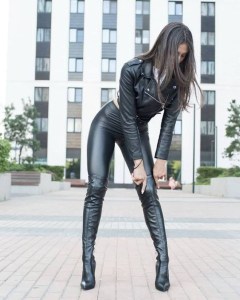 Kateryna Baratova created her marriage agency in 2011. For several weeks, she has never had so many requests for membership. "Many men are contacting me right now, more than a hundred a day. For them, it's the perfect opportunity to host a woman in distress, for free, without going through an agency. They say to themselves, it's now or never," she said.So, in war as in war: you have to go for it, and above all, you have to hit the Ukrainian refugees. Bombard them with reproductive solicitations. Of lascivious attentions. Such is the mission of the valorous fighters, placed on the back of the combat to carry out their frolics, with the innocent Ukrainian refugees offered without consent nor debate, considering their precariousness.The irony of history is that in the Ukrainian war Ukrainian men are being killed on the front by their Slavic Russian brothers, and Ukrainian women are being affronted by their supposed allies, the libidinous fighters of the rear.The director of the marriage agency assured that the men are of all profiles and from all over Europe. "They tell me: "I want ID 568, 55 kilos, 1 meter 70", choose the most beautiful in the catalog to whom they want to offer their housing services. Once, a man wanted a woman doctor to work for free in his office. Another time, a pianist because he liked to play this instrument," said Kateryna Baratova."I repeat to the men who approach the agency that when we are in a humanitarian approach, we do not choose on photo", said the director, who observed the inappropriate approach of some of them, driven by exclusively sexual humanistic intentions. The director explained that the majority of her members have fled Ukraine and are now in Germany, Poland or France. To mitigate her responsibility in this trafficking for the purpose of sexual exploitation of Ukrainian refugees, a real traffic in human beings, the matchmaker specified: "If they contacted us, it is not so that we can send them with any 80 year old man (probably wealthy, Ed.) who is in love with 20 year old girls. There must be a mutual interest (financial or sexual? Ed.). They don't have the desire to be hosted by just anyone".One thing is sure: since February 24, this business has grown exponentially, boosted by the war, this viagra that brings out the bestial instinct. Certainly, it is not only the arms dealers who profit from the war, nor the oil and gas trusts. Western civilians also seem to be taking a lascivious advantage of Ukrainian refugees, these "sex bombs" dropped in European countries, delivered turnkey by their cowardly political stooges, by their neo-Nazi or Zionist rulers, as a thank you for the military support given by the Atlanticist European governments...that this war suits them well.The motto of the Western governments: "Ukraine is our belligerent and libidinous brothel".Moreover, the massive influx of Ukrainian women into Western Europe, who are the only ones, along with children, to be allowed out of the Ukrainian death camp (the men having been forbidden to leave the country to be delivered as cannon fodder immolated on the front lines in the service of the revanchist and militaristic Western powers), has fostered another sexual phenomenon: prostitution. Since the beginning of the conflict, Ukrainian women have become easy prey for pimps and traffickers of all kinds. Associations fighting against prostitution networks have observed a worrying increase in human trafficking for sexual exploitation. Even before the outbreak of the conflict, Ukraine was a hub for sex trafficking in Europe. Since February 24, Ukrainian girls have been at the center of searches on pornographic sites in all Western European countries via the most popular keywords. The terms "Ukrainian girls", "War rape" "War porn". "Ukrainian girls", "war rape", "war porn" have risen to the top of the list of the most typed words on the search engine Google or on major porn sites.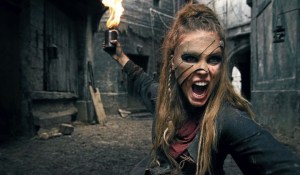 Finally, on Saturday 26 March, in order to "denounce the inaction of the European Union in the face of the sexual exploitation of Ukrainian refugees", three French feminist activists went to Brussels in front of the European Parliament. In order to alert public opinion, following the Femen movement's model of struggle, they held up a sign bearing the inscription "Ukraine is my brothel", flanked by two women on which one could read "for sale", and "two for the price of one". They called out to the men attending the scene asking them if they wanted to "buy a Ukrainian woman".In this new war in the heart of Europe, where bodies have not militarily clashed since the end of World War II (exceptions of the Balkans and the Caucasus), the new motto of the decadent, war-mongering, militaristic, libidinous capitalist West is: make war to the hilt, and above all, love without reluctance and with impudence, especially with the victims of war, the "Ukrainian blonde slaves!" Capitalist bourgeois civilization deserves to be destroyed...Khider MESLOUBTranslation by Claudio Buttinelli – RomaDonne ucraine rifugiate... un vero e proprio traffico di esseri umani!Per annullare l'iscrizione a questo elenco robertbibeau@hotmail.comQuesto articolo è disponibile sul webmagazine: http://www.les7duquebec.netSu: https://les7duquebec.net/archives/273304                                                  8.6.2022 Di Khider Mesloub.Tutti sono rimasti stupiti dall'improvviso e inaspettato slancio umanitario dimostrato dagli occidentali, soprattutto dai francesi, nei confronti degli ucraini, invitati a rifugiarsi in massa nell'Europa occidentale "per sfuggire agli orrori della guerra".Alcuni attribuiscono questo slancio di solidarietà verso gli ucraini in fuga dalla guerra alla loro "bianchezza", cioè alle loro caratteristiche razziali ariane, che valgono loro un trattamento più umano di quello solitamente riservato ai profughi mediorientali e nordafricani di colore o agli africani neri. L'empatia provata dagli occidentali avrebbe quindi un tono fondamentalmente razziale. Una colorazione etnica... secondo i razzistiIl contrasto è impressionante. La crisi dei rifugiati ucraini ci ricorda che l'umanesimo borghese occidentale è variabile. Nell'Occidente capitalista, le regole dell'accoglienza non sono uguali a seconda dell'origine etnica dei rifugiati, in altre parole della pigmentazione della pelle dell'esule. Agli occhi razzisti della borghesia occidentale, i rifugiati che contano sono gli esuli bianchi. Quindi, rispetto agli altri rifugiati, la qualità riconosciuta ai rifugiati ucraini è quella di essere bianchi, ariani... almeno per quelli di questi "rifugiati" che non sono "viaggiatori", rom o zingari. L'Occidente capitalista accoglie gli ucraini bianchi per solidarietà razziale. La differenza di trattamento dei rifugiati ci parla del razzismo istituzionale, sistemico e senza riserve dell'Occidente borghese. L'ospitalità selettiva dei Paesi europei ci parla anche del razzismo delle politiche migratorie nell'area Schengen.Una corsa alle sensuali bionde ucraine E se, in questo Occidente decadente e libidinoso, questa solidarietà occidentale fosse motivata anche da ragioni puramente sessuali, soprattutto tra la popolazione maschile? Per noi sensuali bionde ucraine, questa sembra essere la parola d'ordine dei piccoli borghesi francesi che si sono rivolti alle agenzie matrimoniali specializzate in donne ucraine, in cerca di avventure o di una cosiddetta "relazione matrimoniale seria". I rifugiati ucraini sono oggetto di un concupiscente slancio di solidarietà libidica da parte della borghesia occidentale.Secondo i media, molti francesi generosi sono disposti ad accogliere "gratuitamente" una donna ucraina sola in difficoltà. Alcuni si spingono fino a specificare l'età o il colore dei capelli desiderato. Non sorprende che i giovani tra i 18 e i 30 anni siano molto ambiti. Alcuni di questi umanisti, con un cuore di bambino alla ricerca di un corpo di bambino, "pronti a salvare queste povere donne ucraine", non esitano a citare i numeri delle foto che stanno mercanteggiando, "le più belle, naturalmente!È quanto emerge dal documentario recentemente trasmesso da BFM TV a sostegno caritatevole dei "rifugiati". Secondo il documentario, le agenzie matrimoniali dedicate alle donne ucraine sono attualmente assediate dalle telefonate di molti uomini che vogliono trovare "amore", o sesso. Tutti questi uomini si offrono di ospitare una rifugiata ucraina, presumibilmente nella speranza di incontrare "la perfetta donna bianca e bionda" (sic).Bombe sessuali sganciate nei paesi europei Kateryna Baratova ha fondato la sua agenzia matrimoniale nel 2011. Da diverse settimane non ha mai ricevuto così tante richieste di adesione. "Molti uomini mi contattano in questo momento, più di cento al giorno. Per loro è l'occasione perfetta per ospitare gratuitamente una donna in difficoltà, senza passare per un'agenzia. Si dicono: "Ora o mai più"", ha detto.Quindi, in guerra come in guerra: bisogna darci dentro e, soprattutto, bisogna colpire i rifugiati ucraini. Bombardateli con sollecitazioni riproduttive. Con attenzioni lascive. Questa è la missione dei valorosi combattenti, posti nelle retrovie della battaglia per fare l'amore con gli innocenti rifugiati ucraini offerti senza consenso o discussione, data la loro precarietà.Ironia della sorte, nella guerra ucraina gli uomini ucraini vengono uccisi in prima linea dai loro fratelli slavi russi e le donne ucraine vengono offese dai loro presunti alleati, i libidinosi combattenti nelle retrovie.Il direttore dell'agenzia matrimoniale ha dichiarato che gli uomini provengono da tutta Europa. "Mi dicono: "Voglio l'ID 568, 55 chili, 1 metro e 70", scelgono la più bella dal catalogo a cui vogliono offrire i loro servizi di alloggio. Una volta, un uomo voleva che una donna medico lavorasse gratuitamente nel suo studio. Un'altra volta, un pianista perché gli piaceva suonare lo strumento", ha detto Kateryna Baratova."Ripeto agli uomini che si rivolgono all'agenzia che quando ci si trova in una situazione umanitaria, non si sceglie per foto", ha detto il direttore, che ha osservato l'approccio inappropriato di alcuni di loro, spinti da intenzioni umanistiche esclusivamente sessuali. La direttrice ha spiegato che la maggior parte dei suoi membri è fuggita dall'Ucraina e si trova ora in Germania, Polonia e Francia. Per attenuare la sua responsabilità in questo traffico di rifugiati ucraini a scopo di sfruttamento sessuale, un vero e proprio traffico di esseri umani, la sensale ha precisato: "Se ci hanno contattato, non è perché li mandiamo con un qualsiasi uomo di 80 anni (probabilmente benestante, NdR) a cui piacciono le ragazze di 20 anni. Deve esserci un interesse reciproco (finanziario o sessuale? NdR). Non hanno il desiderio di essere ospitati da chiunque.Una cosa è certa: dal 24 febbraio questo business è cresciuto in modo esponenziale, favorito dalla guerra, da questo viagra che fa emergere l'istinto bestiale. Certamente, non sono solo i trafficanti di armi a trarre profitto dalla guerra, né i trust del petrolio e del gas. Anche i civili occidentali sembrano approfittare lussuriosamente dei rifugiati ucraini, queste "bombe sessuali" sganciate nei Paesi europei, consegnate chiavi in mano dai loro vigliacchi politici, dai loro governanti neonazisti o sionisti, come ringraziamento per il sostegno militare dato dai governi europei atlantisti... a cui questa guerra fa comodo.Il motto dei governi occidentali: "L'Ucraina è il nostro bordello belligerante e libidinoso".Inoltre, il massiccio afflusso di donne ucraine nell'Europa occidentale, le uniche, insieme ai bambini, a poter uscire dal campo di sterminio ucraino (agli uomini è stato vietato di lasciare il Paese per essere consegnati come carne da cannone immolata in prima linea al servizio delle potenze occidentali revansciste e militariste), ha favorito un altro fenomeno sessuale: la prostituzione. Dall'inizio del conflitto, le donne ucraine sono diventate facile preda di protettori e trafficanti di ogni genere. Le associazioni che lottano contro le reti di prostituzione hanno osservato un preoccupante aumento della tratta di esseri umani a scopo di sfruttamento sessuale. Anche prima dello scoppio del conflitto, l'Ucraina era un centro di traffico sessuale in Europa. Dal 24 febbraio, le ragazze ucraine sono al centro delle ricerche sui siti pornografici di tutti i Paesi dell'Europa occidentale attraverso le parole chiave più popolari. I termini "ragazze ucraine", "stupro di guerra" "porno di guerra". "Ragazze ucraine", "stupro di guerra", "porno di guerra" sono saliti in cima alla lista delle parole più digitate sul motore di ricerca Google o su importanti siti pornografici.Infine, sabato 26 marzo, per "denunciare l'inazione dell'Unione europea di fronte allo sfruttamento sessuale dei rifugiati ucraini", tre attiviste femministe francesi si sono recate a Bruxelles davanti al Parlamento europeo. Per allertare l'opinione pubblica, seguendo il modello di lotta del movimento Femen, hanno esposto un cartello con scritto "L'Ucraina è il mio bordello", affiancato da due donne con scritto "in vendita" e "due al prezzo di uno". Hanno chiamato gli uomini che assistevano alla scena chiedendo se volevano "comprare una donna ucraina".In questa nuova guerra nel cuore dell'Europa, dove i corpi non si sono più scontrati militarmente dalla fine della Seconda Guerra Mondiale (eccezioni nei Balcani e nel Caucaso), il nuovo motto dell'Occidente capitalista decadente, guerrafondaio, militarista e libidinoso è: fare la guerra fino in fondo, e soprattutto fare l'amore senza ritegno e senza vergogna, soprattutto con le vittime della guerra, le "schiave bionde ucraine!". La civiltà borghese capitalista merita di essere distrutta...Khider MESLOUB  Traduzione in italiano di Claudio Buttinelli – RomaRefugiadas ucranianas... ¡un auténtico tráfico de personas!Para darse de baja de esta lista robertbibeau@hotmail.com                                                 8.6.2022Este artículo está disponible en la revista web: http://www.les7duquebec.netEn: https://les7duquebec.net/archives/273304  Por Khider Mesloub.Todo el mundo se asombró de la repentina e inesperada oleada humanitaria mostrada por los occidentales, especialmente los franceses, hacia los ucranianos, invitados a venir a refugiarse en masa en Europa Occidental "para escapar de los horrores de la guerra".Algunos atribuyen esta oleada de solidaridad hacia los ucranianos que huyen de la guerra a su "blancura", es decir, a sus características raciales arias, que les valieron un trato más humano que el que se suele reservar a los refugiados morenos de Oriente Medio y el Norte de África, o a los negros africanos. Así, la empatía que sienten los occidentales tendría un tono fundamentalmente racial. Una coloración étnica... según los racistasEl contraste es sorprendente. La crisis de los refugiados ucranianos nos recuerda que el humanismo burgués occidental es variable. En el Occidente capitalista, las normas de acogida no son las mismas según el origen étnico de los refugiados, es decir, la pigmentación de la piel del exiliado. A los ojos racistas de la burguesía occidental, los refugiados que cuentan son los exiliados blancos. Así que, en comparación con otros refugiados, la cualidad reconocida a los refugiados ucranianos es la de ser blancos, arios... al menos para aquellos de estos "refugiados" que no son "viajeros", gitanos o romaníes. El Occidente capitalista acoge a los ucranianos blancos por solidaridad racial. La diferencia en el trato a los refugiados nos habla del racismo institucional, sistémico y descarado del Occidente burgués. La hospitalidad selectiva de los países europeos también nos habla del racismo de las políticas migratorias en el espacio Schengen.Un subidón en las sensuales rubias ucranianas ¿Y si, en este Occidente decadente y libidinoso, esta solidaridad occidental también estuviera motivada por razones puramente sexuales, especialmente entre la población masculina? Para nosotras, las sensuales rubias ucranianas, ésta parece ser la consigna de los pequeños burgueses franceses que se han lanzado a las agencias matrimoniales especializadas en mujeres ucranianas, en busca de aventuras o de una supuesta "relación matrimonial seria". Los refugiados ucranianos son objeto de una concupiscente oleada de solidaridad libidinal por parte de la burguesía occidental.Según los medios de comunicación, muchos franceses generosos están dispuestos a acoger "gratuitamente" a una mujer ucraniana sola en apuros. Algunos llegan a especificar la edad o el color de pelo deseados. No es de extrañar que los jóvenes de 18 a 30 años sean muy codiciados. Algunos de estos humanistas, con un corazón de niño en busca de un cuerpo de niño, "dispuestos a salvar a estas pobres mujeres ucranianas", no dudan en mencionar los números de las fotos que regatean, "¡las más bonitas, por supuesto!Esto es lo que se desprende del documental recientemente emitido por BFM TV en apoyo a los "refugiados". Según el documental, las agencias matrimoniales dedicadas a las mujeres ucranianas están actualmente asediadas por las llamadas telefónicas de muchos hombres que quieren encontrar "amor" o sexo. Todos estos hombres se ofrecen a acoger a una refugiada ucraniana, supuestamente con la esperanza de conocer a "la perfecta mujer blanca y rubia" (sic)Bombas sexuales lanzadas en países europeos Kateryna Baratova creó su agencia matrimonial en 2011. Desde hace varias semanas, nunca había tenido tantas solicitudes de ingreso. "Muchos hombres se ponen en contacto conmigo en este momento, más de cien al día. Para ellos, es la oportunidad perfecta para acoger a una mujer en apuros, de forma gratuita, sin pasar por una agencia. Se dicen que es ahora o nunca", dijo.Así que, en la guerra como en la guerra: hay que ir a por todas y, sobre todo, hay que golpear a los refugiados ucranianos. Bombardearlos con solicitudes de reproducción. Con atenciones lascivas. Tal es la misión de los valientes combatientes, colocados en la retaguardia de la batalla para llevar a cabo sus amores con los inocentes refugiados ucranianos ofrecidos sin consentimiento ni debate, dada su precariedad.Irónicamente, en la guerra de Ucrania, los hombres ucranianos son asesinados en el frente por sus hermanos rusos eslavos, y las mujeres ucranianas son afrentadas por sus supuestos aliados, los combatientes libidinosos de la retaguardia.El director de la agencia matrimonial dijo que los hombres son de toda Europa. "Me dicen: "Quiero DNI 568, 55 kilos, 1 metro 70", eligen a la más guapa del catálogo a la que quieren ofrecer sus servicios de alojamiento. Una vez, un hombre quería que una mujer médico trabajara gratis en su consulta. En otra ocasión, un pianista, porque le gustaba tocar el instrumento", dijo Kateryna Baratova."Repito a los hombres que se acercan a la agencia que cuando se está en una situación humanitaria, no se elige por foto", dijo el director, que observó el enfoque inadecuado de algunos de ellos, movidos por intenciones humanistas exclusivamente sexuales. La directora explicó que la mayoría de sus miembros han huido de Ucrania y están ahora en Alemania, Polonia y Francia. Para mitigar su responsabilidad en este tráfico para la explotación sexual de refugiados ucranianos, un verdadero tráfico de seres humanos, la casamentera precisó: "Si se pusieron en contacto con nosotros, no es para que los enviemos con cualquier hombre de 80 años (probablemente rico, Ed.) al que le gusten las chicas de 20 años. Debe haber un interés mutuo (¿financiero o sexual? Ed.). No tienen el deseo de ser acogidos por cualquiera.Una cosa es cierta: desde el 24 de febrero, este negocio ha crecido exponencialmente, impulsado por la guerra, esa viagra que saca el instinto bestial. Ciertamente, no son sólo los traficantes de armas los que se benefician de la guerra, ni los trusts del petróleo y el gas. Los civiles occidentales también parecen aprovecharse lujuriosamente de los refugiados ucranianos, esas "bombas sexuales" lanzadas en los países europeos, entregadas llave en mano por sus cobardes políticos, por sus gobernantes neonazis o sionistas, como agradecimiento al apoyo militar prestado por los gobiernos europeos atlantistas... a los que esta guerra les viene bien.El lema de los gobiernos occidentales: "Ucrania es nuestro burdel beligerante y libidinoso".Además, la afluencia masiva de mujeres ucranianas a Europa Occidental, que son las únicas, junto con los niños, a las que se les permite salir del campo de exterminio ucraniano (a los hombres se les ha prohibido salir del país para entregarlos como carne de cañón inmolada en el frente al servicio de las potencias occidentales revanchistas y militaristas), ha favorecido otro fenómeno sexual: la prostitución. Desde el comienzo del conflicto, las mujeres ucranianas se han convertido en presa fácil de proxenetas y traficantes de todo tipo. Las asociaciones que luchan contra las redes de prostitución han observado un preocupante aumento de la trata de personas con fines de explotación sexual. Incluso antes del estallido del conflicto, Ucrania era un centro de tráfico sexual en Europa. Desde el 24 de febrero, las chicas ucranianas están en el centro de las búsquedas en sitios pornográficos de todos los países de Europa Occidental a través de las palabras clave más populares. Los términos "chicas ucranianas", "violación de guerra" "porno de guerra". "Niñas ucranianas", "violación de guerra", "porno de guerra" han pasado a encabezar la lista de las palabras más tecleadas en el motor de búsqueda Google o en importantes sitios pornográficos.Por último, el sábado 26 de marzo, para "denunciar la inacción de la Unión Europea ante la explotación sexual de los refugiados ucranianos", tres activistas feministas francesas acudieron a Bruselas frente al Parlamento Europeo. Para alertar a la opinión pública, siguiendo el modelo de lucha del movimiento Femen, levantaron un cartel en el que se leía "Ucrania es mi burdel", flanqueado por dos mujeres en las que se leía "se vende", y "dos por el precio de una". Llamaron a los hombres que observaban la escena preguntándoles si querían "comprar una ucraniana".En esta nueva guerra en el corazón de Europa, donde los cuerpos no se han enfrentado militarmente desde el final de la Segunda Guerra Mundial (excepciones en los Balcanes y el Cáucaso), el nuevo lema del decadente, belicista, militarista y libidinoso Occidente capitalista es: ¡hacer la guerra a tope y, sobre todo, hacer el amor sin pudor y sin vergüenza, especialmente con las víctimas de la guerra, las "esclavas rubias ucranianas!" La civilización burguesa capitalista merece ser destruida...Khider MESLOUBTraducción en espanol por Claudio Buttinelli.  Roma Victory Day in the liberated Donbass (censored by Youtube)To unsubscribe from this list robertbibeau@hotmail.com                                                    7.6.2022This article is available ​​on the webmagazine: http://www.les7duquebec.netOn: https://les7duquebec.net/archives/273343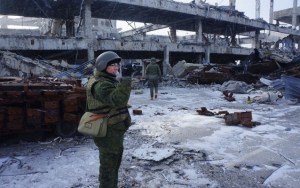 FOR YOUTUBE, UKRAINIAN NEO-NAZIS AND WAR CRIMINALS ARE A "PROTECTED GROUP"  Censorship - YouTube - neo-nazisAs I feared after the messages I received from the CIA/NATO related NewsGuard, censorship has started to hit my reports on YouTube denouncing the actions of Ukrainian neo-nazis and war criminals, as "incitement to hatred" against a "protected group".Two months ago, ( I was contacted by the Atlanticist NewsGuard,) whose goal is to "provide platforms and moderation teams with data and information to protect their users from online risks and control the spread of misinformation. (Just a moment... (donbass-insider.com)As I pointed out at the time, the questions NewsGuard sent me had an obvious purpose: to find a way and a reason to censor our site, Donbass Insider. Donbass InsiderAnd my analysis proved to be right, because only two months after NewsGuard sent me the questionnaire, I started receiving warnings from YouTube, which removed several of my videos (three field reports, and three situation reports), for "inciting hatred".You can see the three offending reports here :As you can see for yourself, there is no "incitement to hatred" in these videos. On the contrary. Only denunciation of war crimes committed by Ukrainian soldiers and neo-Nazi fighters, and for some videos demands that these people be judged for their crimes.In the interview with the Chechen soldiers it is mentioned that they have to eliminate them when the Ukrainian soldiers shoot at them, because it is "either them or us". This is not hatred, it is a cold and pragmatic observation of what a war is!Now if we read the justification sent by YouTube to qualify these videos as "hate speech", we discover that there are two options:- Glorification or encouragement of violence against a person or group of people.- Incitement to hatred against a person or group of people because of their membership in a protected group.                                                          YouTube's justificationTranslation by Claudio Buttinelli – RomaIl Giorno della Vittoria nel Donbass liberato (censurato da Youtube)Per annullare l'iscrizione a questo elenco robertbibeau@hotmail.comQuesto articolo è disponibile sul webmagazine: http://www.les7duquebec.netSu: https://les7duquebec.net/archives/273343                                                  7.6.2022PER YOUTUBE, I NEO-NAZISTI E CRIMINALI DI GUERRA UCRAINI SONO UN "GRUPPO PROTETTO"  CENSURA - YouTube - neo-nazistiCome temevo dopo i messaggi ricevuti dalla NewsGuard amica della CIA/NATO, la censura ha iniziato a colpire i miei servizi su YouTube che denunciano le azioni dei neonazisti e dei criminali di guerra ucraini, come "incitamento all'odio" contro un "gruppo protetto".Due mesi fa (sono stato contattato dall'atlantista NewsGuard), il cui obiettivo è "fornire alle piattaforme e ai team di moderazione i dati e le informazioni per proteggere i propri utenti dai rischi online e controllare la diffusione della disinformazione". (Solo un momento... (donbass-insider.com)Come ho sottolineato all'epoca, le domande che NewsGuard mi ha inviato avevano uno scopo evidente: trovare un modo e un motivo per censurare il nostro sito, Donbass Insider. Donbass InsiderE la mia analisi si è rivelata corretta, poiché appena due mesi dopo l'invio del questionario da parte di NewsGuard, ho iniziato a ricevere avvertimenti da YouTube, che ha rimosso diversi miei video (tre reportage sul campo e tre reportage sulla situazione), per "incitamento all'odio".I tre rapporti incriminati possono essere visualizzati qui:Come potete vedere voi stessi, in questi video non c'è alcun "incitamento all'odio". Al contrario. Solo la denuncia dei crimini di guerra commessi dai soldati e dai combattenti neonazisti ucraini, e per alcuni video la richiesta di processare queste persone per i loro crimini.Nell'intervista ai soldati ceceni si dice che devono eliminarli quando i soldati ucraini sparano contro di loro, perché "o loro o noi". Questo non è odio, è una fredda e pragmatica osservazione di ciò che è una guerra!Ma se leggiamo la giustificazione inviata da YouTube per qualificare questi video come "discorso d'odio", scopriamo che ci sono due opzioni:- Glorificazione o incoraggiamento della violenza contro una persona o un gruppo di persone.- Incitamento all'odio verso una persona o un gruppo di persone a causa della loro appartenenza a un gruppo protetto.                                                    La giustificazione di YouTubeTraduzione in italiano di Claudio Buttinelli – RomaDía de la Victoria en el Donbass liberado (censurado por Youtube) Para darse de baja de esta lista robertbibeau@hotmail.com                                                 7.6.2022Este artículo está disponible en la revista web: http://www.les7duquebec.netEn: https://les7duquebec.net/archives/273343NEO-NAZIS Y CRIMINALES DE GUERRA BRITÁNICOS SON UN "GRUPO PROTEGIDO" POR LA CENSURA  - YouTube - neonazisComo me temía después de los mensajes que recibí de la NewsGuard, amiga de la CIA y la OTAN, la censura ha empezado a golpear mis informes en YouTube denunciando las acciones de los neonazis y criminales de guerra ucranianos, como "incitación al odio" contra un "grupo protegido".Hace dos meses me contactó la atlantista NewsGuard, cuyo objetivo es "dar a las plataformas y a los equipos de moderación los datos y la información para proteger a sus usuarios de los riesgos en línea y controlar la difusión de la desinformación".( Un momento... (donbass-insider.com)Como señalé en su momento, las preguntas que NewsGuard me envió tenían un propósito evidente: encontrar una forma y una razón para censurar nuestro sitio, Donbass Insider. Donbass InsiderY mi análisis resultó ser acertado, ya que apenas dos meses después de que NewsGuard me enviara el cuestionario, empecé a recibir advertencias de YouTube, que eliminó varios de mis vídeos (tres reportajes de campo y tres de situación), por "incitar al odio".Puede ver los tres informes ofensivos aquí:Como puede comprobar usted mismo, en estos vídeos no hay ninguna "incitación al odio". Al contrario. Sólo la denuncia de los crímenes de guerra cometidos por los soldados y combatientes neonazis ucranianos, y para algunos vídeos la exigencia de que estas personas sean juzgadas por sus crímenes.En la entrevista con los soldados chechenos se menciona que tienen que eliminarlos cuando los soldados ucranianos les disparan, porque son "ellos o nosotros". Esto no es odio, es una observación fría y pragmática de lo que es una guerra.Pero si leemos la justificación enviada por YouTube para calificar estos vídeos como "discurso de odio", descubrimos que hay dos opciones:- Glorificación o fomento de la violencia contra una persona o grupo de personas.- Incitación al odio hacia una persona o grupo de personas por su pertenencia a un grupo protegido.                                        La justificación de YouTubeTraducción en espanol por Claudio Buttinelli.  Roma 